Lampiran: Izin PenelitiianLampiran: Identitas KolaboratorIdentitas Kolaborator Pembelajaran IPA Model TGT Nama             : Nurlina S.PdNIP                : 19650920 198610 2 011Pangkat/ Gol.	:TTL		: Andaroa, 20 – 09 – 1965 Jenis Kelamin	: PerempuanAgama           	: IslamAlamat           	: Jl. Desa Panggulawu No..  Kec. Sawa Kab. KonutPekerjaan       : PNSJabatan            : Wali Kelas IVLampiran: Nilai Ulangan Harian 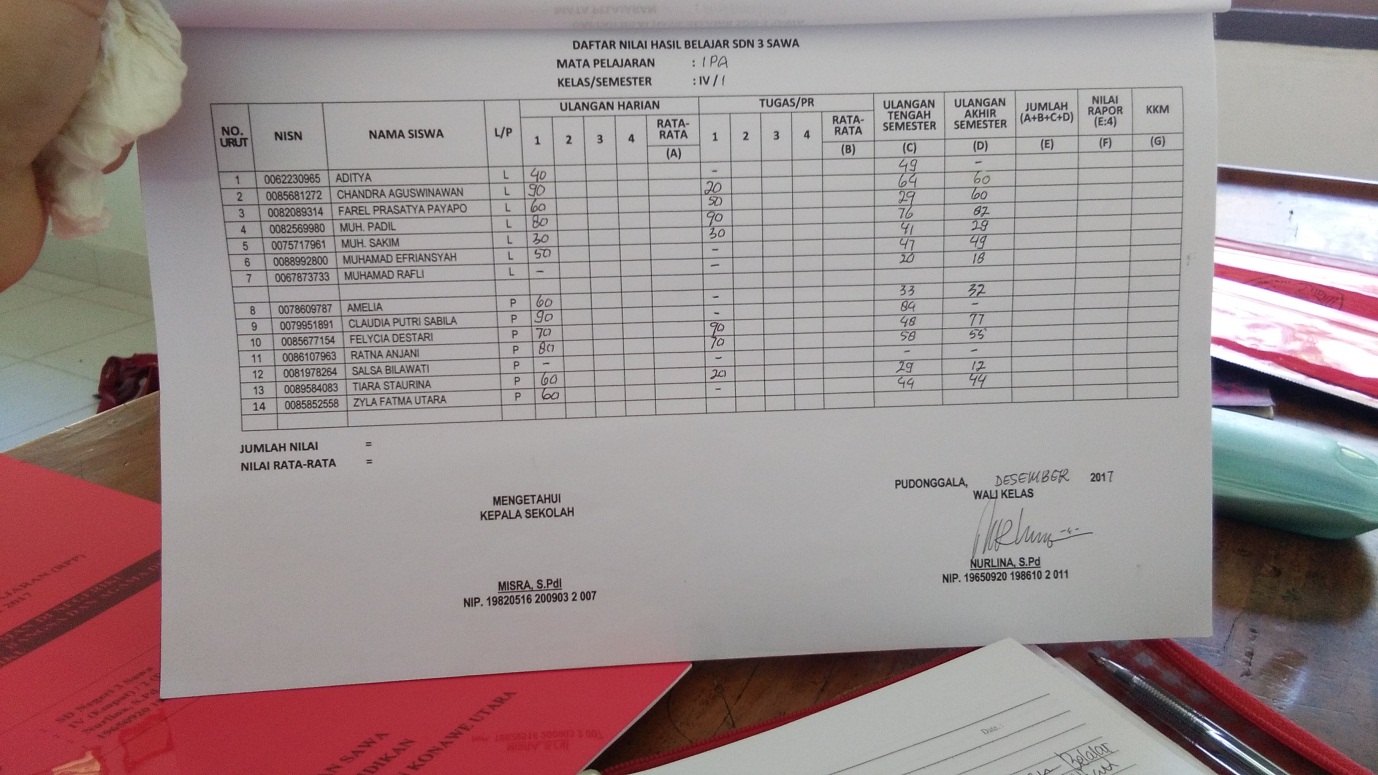 Lampiran: Silabus Pembelajaran PENDAHULUANRASIONALAhli pendidikan Piaget membagi tahap perkembangan kognitif dalam 4 tahapan, yaitu tahap sensorimotor, tahap pra-operasional, operasional konkret, dan operasional formal.  Usia sekolah dasar umumnya 7 sampai 12 tahun masuk pada tahap operasional konkret dimana anak belum bisa memahami problem abstrak, segala sesuatu akan bermakna bila dikaitkan dengan objek konkret (nyata) yang mereka temui sehari-hari. Untuk itu pembelajaran yang cocok di SD menggunakan pendekatan tematik.Pembelajaran tematik merupakan pendekatan pembelajaran yang mengintegrasikan berbagai kompetensi dari berbagai mata pelajaran dalam berbagai tema.Shoemaker (1989) mendefinisikan kurikulum terintegrasi (tematik) sebagai “...pendidikan yang diorganisasi sedemikian rupa sehingga melintasi garis-garis batas mata pelajaran, membawa bersama beragam aspek kurikulum ke dalam asosiasi yang bermakna agar terfokus kepada bidang-bidang studi yang luas.Ia memandang belajar dan mengajar secara holistik dan merefleksikan dunia nyata, yang interaktif”.Pembelajaran dengan pendekatan tematik ini mencakup kompetensi mata pelajaran yaitu: PPKn, Bahasa Indonesia, Matematika, IPA, IPS, Seni Budaya dan Prakarya, dan Pendidikan Jasmani Olahraga dan Kesehatan. Sedangkanmata pelajaran Pendidikan Agama dan Budi Pekerti tidak termasuk mata pelajaran dalam tematik.  Pembelajaran tematik dilaksanakan di semua kelas di SD baik di kelas I-III (kelas rendah) maupun kelas IV–VI (kelas tinggi).Di kelas rendah belum ada mata pelajaran IPA dan IPS yang berdiri sendiri namun muatan IPA dan IPS diintegrasikan ke dalam mata pelajaran bahasa Indonesia.Integrasi kurikulum sebagai suatu pengelolaan pembelajaran sekitar problem dan isu di masyarakat, sehingga diperlukan kolaborasi oleh guru dan peserta didik tanpa memandang pada mata pelajaran.  Pembelajaran tematik terpadu merupakan pendekatan pembelajaran yang mengintegrasikan berbagai kompetensi dari berbagai mata pelajaran ke dalam berbagai tema.Penentuan tema yang dijadikan sebagai ide besar dari pembelajaran yang menghubungkan konsep dan kompetensi yang ingin dicapai oleh peserta didik.Pendekatan ini dimaksudkan agar peserta didik tidak belajar secara parsial sehingga pembelajaran dapat memberikan makna yang utuh pada peserta didik seperti yang tercermin pada berbagai tema yang tersedia.  Tema yang pilih sedapat mungkin didekatkan dengan hal-hal yang dialami peserta didik.  Pembelajaran tematik disusun berdasarkan berbagai proses integrasi yaitu integrasi intradisipliner, multi-disipliner inter-disipliner, dan trans-disipliner.Silabus tematik yang dikembangkan oleh Pusat Kurikulum dan Perbukuan merupakan suatu model, satuan pendidikan dapat mengembangkan silabus tematik dengan mengambil tema yang disesuaikan dengan karakteristik satuan pendidikan.  Satuan pendidikan juga dapat langsung menggunakan model silabus ini atau dapat juga dengan mengadaptasi sesuai karakteristik satuan pendidikan.Selain itu, bagi guru yang ingin menyusun sendiri pembelajaran tematik terpadu dapat menggunakan Silabus Mata Pelajaran di SD/MI yang terpisah dari dokumen ini.KARAKTERISTIK MATA PELAJARAN DI SDKurikulum 2013 memiliki tujuan khusus untuk mempersiapkan generasi baru dan penerus bangsa yang memiliki kemampuan hidup sebagai pribadi dan warga negara yang beriman, produktif, kreatif, inovatif, dan afektif serta mampu berkontribusi pada kehidupan bermasyarakat, berbangsa, bernegara, dan peradaban dunia.  Untuk itu, perancangan kurikulum 2013 perlu memperhatikan kebutuhan peserta didik saat ini dan di masa depan yang dimasi ditengah pengaruh globalisasi dan kemajemukan masyarakat Indonesia.  Memperhatikan konteks global dan kemajemukan masyarakat Indonesia itu, misi dan orientasi kurikulum 2013 diterjemahkan dalam praktik pendidikan dengan tujuan khusus agar peserta didik memiliki kompetensi yang diperlukan bagi kehidupan masyarakat di masa kini dan di masa mendatang. Kompetensi yang dimaksud meliputi tiga kompetensi, yaitu: (1) menguasai pengetahuan; (2) memiliki keterampilan atau kemampuan menerapkan pengetahuan; (3) menumbuhkan sikap spiritual dan etika sosial yang tinggi dalam kehidupan bermasyarakat, berbangsa dan bernegara.  Kompetensi sikap spiritual dan sikap sosial, dicapai melalui pembelajaran tidak langsung (indirect teaching) yaitu keteladanan, pembiasaan, dan budaya sekolah, dengan memperhatikan karakteristik mata pelajaran serta kebutuhan dan kondisi peserta didik. Penumbuhan dan pengembangan kompetensi sikap dilakukan sepanjang  proses pembelajaran berlangsung, dan dapat digunakan sebagai pertimbangan guru dalam mengembangkan karakter peserta didik lebih lanjut. Mata pelajaran yang diajarkan secara tematik di SD adalah:Pendidikan Pancasial dan Kewarganegaraan (PPKn)Pendidikan Pancasila dan Kewarganegaraan (PPKn) membentuk peserta didik menjadi manusia yang memiliki rasa kebangsaan dan cinta tanah air yang dijiwai oleh 4 substansi inti kebangsaan yaitu (1) Pancasila, sebagai dasar negara; (2) Undang Undang Dasar Negara Republik Indonesia Tahun 1945 sebagai hukum dasar yang menjadi landasan konstitusional kehidupan bermasyarakat, berbangsa, dan bernegara; (3) Negara Kesatuan Republik Indonesia, sebagai bentuk final Negara Republik Indonesia yang melindungi segenap bangsa dan tanah tumpah darah Indonesia; (4) Bhinneka Tunggal Ika, sebagai wujud komitmen keberagaman kehidupan bermasyarakat, berbangsa, dan bernegara yang utuh dan kohesif secara nasional. Pembelajaran PPKn dilakukan dalam rangka mencapai kompetensi sikap spiritual, sikap sosial, pengetahuan, dan keterampilan.Pengembangan kompetensi sikap spiritual dan sikap sosial dilaksanakan melalui kegiatan pembelajaran langsung (direct teaching).Bahasa IndonesiaRuang lingkup bahasa Indonesia di SD adalah menggunakan bahasa secara efektif dan efisien sesuai dengan etika yang berlaku, baik secara lisan maupun tulis, menghargai dan bangga menggunakan bahasa Indonesia sebagai bahasa persatuan dan bahasa negara dan menggunakannya dengan tepat dan kreatif untuk berbagai tujuan. Selain itu di peserta didik di SD dapat menggunakan bahasa Indonesia untuk meningkatkan kemampuan intelektual, serta kematangan emosional dan sosial, memanfaatkan karya sastra untuk memperluas wawasan, memperhalus budi pekerti, serta meningkatkan pengetahuan dan kemampuan berbahasa. Pembelajaran bahasa Indonesia dilakukan dalam rangka mencapai kompetensi sikap spiritual, sikap sosial, pengetahuan, dan keterampilan. Pengembangan kompetensi sikap spiritual dan sikap sosial dilaksanakan melalui kegiatan pembelajaran tidak langsung (indirect teachingMatematikaRuang Lingkup Matematika SD ada tiga yaitu bilangan (bilangan cacah,  bulat, prima, pecahan, kelipatan dan faktor, pangkat dan akar sederhana), geometri dan pengukuran (bangun datar dan bangun ruang, hubungan antar garis,  pengukuran (berat, panjang, luas,  volume, sudut, waktu, kecepatan, dan debit, letak dan koordinat suatu benda),  serta statistika (menyajikan dan menafsirkan data tunggal) dalam penyeleaian  masalah kehidupan sehari-hari.Pembelajaran matematika di SD diarahkan untuk mendorong peserta didik mencari tahu dari berbagai sumber, mampu merumuskan masalah bukan hanya menyelesaikan masalah sederhana dalam kehidupan sehari-hari. Disamping itu, pembelajaran diarahkan untuk melatih peserta didik berpikir logis dan kreatif bukan sekedar berpikir mekanistis serta mampu bekerja sama dan berkolaborasi dalam menyelesaikan masalah. Pembelajaran matematika dilakukan dalam rangka mencapai kompetensi sikap spiritual, sikap sosial, pengetahuan, dan keterampilan.Pengembangan kompetensi sikap spiritual dan sikap sosial dilaksanakan melalui kegiatan pembelajaran tidak langsung (indirect teaching).Ilmu Pengetahuan Alam (IPA)Ruang lingkup materi mata pelajaran IPA SD mencakup enam lingkup sains yaitu kerja ilmiah dan keselamatan kerja, makhluk hidup dan sistem kehidupan (bagian tubuh manusia dan perawatannya, makhluk hidup di sekitarnya, tumbuhan, hewan, dan manusia), energi dan perubahannya (gaya dan gerak, sumber energi, bunyi, cahaya, sumber daya alam, suhu dan kalor, rangkaian listrik dan magnet),  materi dan perubahannya (ciri benda, penggolongan materi perubahan wujud), bumi dan alam semesta (rorasi dan revolusi bumi, cuaca dan musim, dan sistem tata surya), serta sains, lingkungan, teknologi, dan masyarakat (dampak perubahan musim terhadap kegiatan sehari-hari, lingkungan dan kesehatan, dan sumber daya alam). Ilmu Pengetahuan Alam di SD/MI kelas I, II, dan III (kelas rendah) muatan sains diintegrasikan pada mata pelajaran Bahasa Indonesia, sedangkan di Kelas IV, V, dan VI (kelas tinggi) Ilmu Alam menjadi mata pelajaran yang berdiri sendiri tetapi pembelajarannya menerapkan pembelajaran tematik terpadu. Pembelajaran di SD  dilakukan secara terpadu antar mata pelajaran yang diikat oleh tema tertentu. Kompetensi sikap spiritual dan sikap sosial, dicapai melalui pembelajaran tidak langsung (indirect teaching) yaitu keteladanan, pembiasaan, dan budaya sekolah, dengan memperhatikan karakteristik mata pelajaran serta kebutuhan dan kondisi peserta didik. Penumbuhan dan pengembangan kompetensi sikap dilakukan sepanjang  proses pembelajaran berlangsung, dan dapat digunakan sebagai pertimbangan guru dalam mengembangkan karakter peserta didik lebih lanjutIlmu Pengetahuan Sosial (IPS)Ruang lingkup materi IPS di Sekolah Dasar, diawali dari pengenalan lingkungan dan masyarakat terdekat, mulai kabupaten, provinsi, nasional dan internasional.Antara satu wilayah dengan wilayah lainnya memiliki koneksi.Lingkungan internasional di lingkup SD dibatasi pada pengenalan lingkungan ASEAN. Mata pelajaran IPS bertujuan untuk menghasilkan warganegara yang religius, jujur, demokratis, kreatif, kritis, senang membaca, memiliki kemampuan belajar, rasa ingin tahu, peduli dengan lingkungan sosial dan fisik, berkontribusi terhadap pengembangan kehidupan sosial dan budaya, serta berkomunikasi secara produktif.  Ruang lingkup IPS terdiri atas pengetahuan, keterampilan, nilai dan sikap yang dikembangkan dari masyarakat dan disiplin ilmu sosial.  Penguasaan keempat konten ini dilakukan dalam proses belajar yang terintegrasi melalui proses kajian terhadap konten pengetahuan.  Pada jenjang Sekolah Dasar kelas I, II dan III muatan IPS diintegrasikan pada mata pelajaran Bahasa Indonesia,  sedangkan untuk kelas IV sampai kelas VI, IPS menjadi mata pelajaran tersendiri tetapi pembelajarannya dilakukan secara tematik terpadu dengan mata pelajaran lainnya. Kompetensi sikap spiritual dan sikap sosial, dicapai melalui pembelajaran tidak langsung (indirect teaching) yaitu keteladanan, pembiasaan, dan budaya sekolah, dengan memperhatikan karakteristik mata pelajaran serta kebutuhan dan kondisi peserta didik. Penumbuhan dan pengembangan kompetensi sikap dilakukan sepanjang  proses pembelajaran berlangsung, dan dapat digunakan sebagai pertimbangan guru dalam mengembangkan karakter peserta didik lebih lanjutSeni Budaya dan Prakarya (SBdP)Di Sekolah Dasar pembelajaran Seni Budaya dan Prakarya bersifat rekreatif melalui eksperimentasi, keberanian mengutarakan pendapat serta dapat dilaksanakan secara terpadu maupun single subject.Terpadu dalam bentuk mencipta karya seni yang dikaitkan dengan pengetahuan lain dan rasionalisasi penciptaannya, di dalamnya memuat sikap (perilaku, apresiatif, toleransi dan bertanggungjawab penuh), keterampilan (bersifat fragmatis, aplicable, dan teknologis-sistemis), pengetahuan (kemampuan merekronstruksi dan mengungkapkan kembali ide dan gagasan secara sistematis). Ruang lingkup SBdP di SD meliputi dinamika gerak, karya dekoratif, menampilkan pola irama dan  membuat karya dari bahan alam, berkarya seni estetis melalui kegiatan apresiasi dan kreasi berupa gambar cerita dan reklame, interval nada, tari kreasi daerah, membuat kolase, topeng dan patung dengan memperhatikan perilaku jujur, disiplin, tanggung jawab, santun, peduli, dan percaya diri dalam berinteraksi dengan keluarga, teman, guru, dan tetangganya serta cinta tanah air.Kompetensi sikap spiritual dan sikap sosial, dicapai melalui pembelajaran tidak langsung (indirect teaching) yaitu keteladanan, pembiasaan, dan budaya sekolah, dengan memperhatikan karakteristik mata pelajaran serta kebutuhan dan kondisi peserta didik.Pendidikan Jasmani Olahraga dan Kesehatan (PJOK)Pembelajaran berbagai aktivitas di dalam PJOK pada satuan pendidikan SD diarahkan untuk mencapai kompetensi dalam penyempurnaan dan pemantapan pola gerak dasar, pengembangan kebugaran jasmani serta pola hidup sehat pada kelas rendah (kelas I-III) melalui berbagai permainan sederhana dan tradisional, aktivitas senam, aktivitas gerak berirama, aktivitas air, dan materi kesehatan, sedangkan pada kelas tinggi (kelas Iv-VI) pengembangan pola gerak dasar menuju kesiapan gerak spesifik, pengembangan kebugaran jasmani serta pola hidup sehat melalui permainan bola besar, permainan bola kecil, atletik, beladiri, senam, gerak berirama, aktivitas air, dan materi kesehatan.Kompetensi sikap spiritual dan sikap sosial, dicapai melalui pembelajaran tidak langsung (indirect teaching) yaitu keteladanan, pembiasaan, dan budaya sekolah, dengan memperhatikan karakteristik mata pelajaran serta kebutuhan dan kondisi peserta didikPRINSIP-PRINSIP PEMBELAJARAN TEMATIK TERPADUPembelajaran tematik terpadu memiliki prinsip-prinsip sebagai berikut:Peserta didik mencari tahu, bukan diberi tahu.Fokus pembelajaran diarahkan kepada pembahasan kompetensi melalui tema yang paling dekat dengan kehidupan peserta didik.Terdapat tema yang menjadi pemersatu sejumlah kompetensi dasar yang berkaitan dengan berbagai konsep, keterampilan dan sikap.Sumber belajar tidak terbatas pada buku.Peserta didik dapat bekerja secara mandiri maupun berkelompok sesuai dengan karakteristik kegiatan yang dilakukanGuru harus merencanakan dan melaksanakan pembelajaran agar dapat mengakomodasi peserta didik yang memiliki perbedaan tingkat kecerdasan, pengalaman, dan ketertarikan terhadap suatu topik.Kompetensi Dasar mata pelajaran yang tidak dapat dipadukan dapat diajarkan tersendiri.Memberikan pengalaman langsung kepada peserta didik (direct experiences) dari hal-hal yang konkret menuju ke abstrak.Kegiatan pembelajaran tematik yang dirancang dalam silabus bukan merupakan urutan kegiatan pembelajaran, melainkan bentuk kegiatan pembelajaran untuk mencapai Kompetensi Dasar guru dapat melakukan penyesuaikan.PENGEMBANGAN SILABUS TEMATIKSilabus tematik di SD dikembangkan menggunakan model jaring laba-laba (webbed).  Pembelajaran terpadu model jaring laba-laba (webbed) dikembangkan dengan memadukan beberapa mata pelajaran yang diikat dalm suatu tema.  Pengembangan silabus dilakukan merujuk silabus mata pelajaran, untuk materi pembelajaran menyesuaikan dengan kompetensi dasar setiap mata pelajaran.  Sedangkan kegiatan pembelajaran merupakan gabungan kegiatan pembelajaran untuk satu tema/subtema untuk seluruh kompetensi dasar dari muatan mata pelajaran yang diikat dalam tema/subtema tersebut.Alokasi waktu pembelajaran dalam satu minggu sebagaimana yang tercantum dalam struktur kurikulum untuk SD adalah sebagai berikut.Alokasi waktu tersebut termasuk Pendidikan Agama sebanyak 4 jam pelajaran per minggu.  Selain itu untuk kelas I, II, dan III yang menekankan pada penguasaan kompetensi membaca, menulis, dan berhitung untuk mata pelajaran Bahasa Indonesia dan Matematika, maka perlu mendapat perhatian dalam integrasi dengan tema dan mendapatkan alokasi waktu yang cukup.  Selain itu ada beberapa kompetensi dasar dalam Pendidikan Jasmani, Olahraga, dan Kesehatan yang memerlukan pemenuhan sarana dan prasarana khusus oleh satuan pendidikan yang harus diajarkan tersendiri sebagai mata pelajaran dan bersifat pilihan bagi satuan pendidikan yang tidak dapat memenuhinya.Alokasi waktu pembelajaran tematik untuk setiap minggunya perlu memperhatikan kekhasan-kekhasan di atas.Untuk itu alokasi waktu pembelajaran tematik setiap minggunya diberikan alokasi minimal sebagai berikut.Langkah-langkah yang dilakukan dalam mengembangkan silabus tematik model ini adalah:Mengidentifikasi materi pelajaran dari setiap kompetensi dasar yang ingin dicapai dari semua mata pelajaran yang akan diintegrasikan.Mengidentifikasi tema-tema yang menarik bagi peserta didik, lalu memilih beberapa tema yang akan dijadikan sebagai tema pembelajaran.Memetakan materi pelajaran untuk setiap tema/subtema yang sesuai.  Pemetaan materi perlu juga memperhatikan keruntutan dari materi untuk setiap mata pelajaran dan tingkat kesulitan dari materi tersebut agar mendapatkan alokasi waktu yang cukup.Merancang kegiatan pembelajaran berdasarkan pemetaan materi pelajaran yang telah dilakukan.Mendesain penilaian yang akan dilakukan untuk proses pembelajaran yang telah dirancang berdasarkan tema atau sub tema yang telah diajarkan.Melaporkan hasil penilaian sesuai dengan kompetensi mata pelajaran yang telah dicapai. Hasil penilaian ini akan dijadikan dasar bagi pendidik untuk melakukan evaluasi pembelajaran. Hasil evaluasi ini digunakan untuk mengidentifikasi tema dan materi pembelajaran kembali.Tahapan pengembangan silabus tematik dapat digambarkan sebagaimana bagan berikut.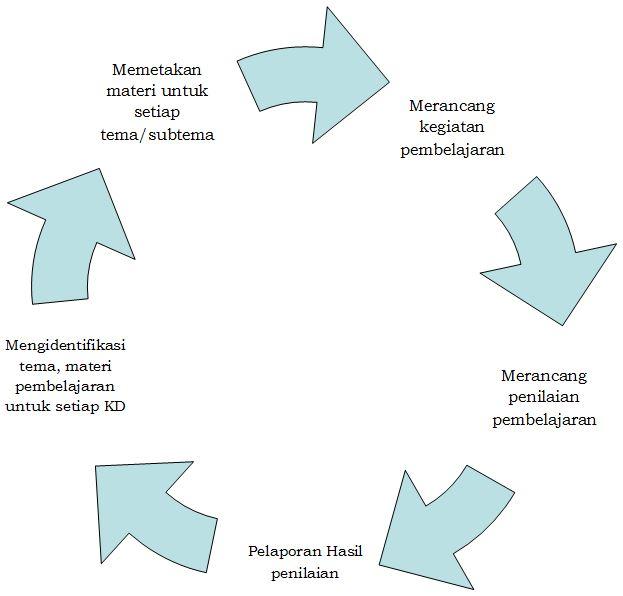 Gambar 1. Alur Pengembangan Silabus Tematik SDPEMBELAJARAN DAN PENILAIANPembelajaranPembelajaran tematik lebih menekankan pada praktik pengetahuan berbentuk tema yang dekat dengan aktivitas peserta didik sehari-hari.  Melalui pembelajaran tematik ini, peserta didik diharapkan dapat memahami fenomena atau aktivitas sehari-hari secara lebih konkret.  Melalui praktik pengetahuan itu diharapkan akan tumbuh sikap religiusitas dan etika sosial dalam hal tanggungjawab peserta didik dalam memahami fenomena dan aktivitas peserta didik. Pembelajaran tematik, di Sekolah Dasar menekankan pada proses pembelajaran yang tidak semata melakukan aktivitas, tetapi bagaimana merancang pembelajaran yang juga mengaktifkan kreativitas dan berfikir kreatif peserta didik.  Satu hal penting ditekankan dari proses pembelajaran ini adalah bahwa pembelajaran yang dijalankan tidak hanya memperkenalkan pengetahuan mata pelajaran dalam konsepsi-konsepsi atau teori-teorinya yang bersifat hafalan. Melainkan, lebih menekankan dimensi afeksi, atau kepedulian dan keterikatan peserta didik terhadap hal-hal nyata yang dialami peserta didik untuk dapat beraktivitas secara mandiri dan menjaga hak orang lain di sekitarnya.Proses pembelajaran yang menekankan pada praktik pengetahuan mata pelajaran yang dijalin dalam tema ini membutuhkan pendekatan pembelajaran khusus. Peran guru sangat penting untuk mendorong tumbuhnya rasa ingin tahu peserta didik dan sikap terbuka serta kritis dan responsif terhadap aktivitas sehari-hari. Salah satu pendekatan pembelajaran yang sesuai dengan orientasi kurikulum yaitu  pendekatan proses keilmuan atau saintifik melalui tahapan proses pembelajaran berikut; mengamati, menanya, mengumpulkan informasi, menalar atau mengasosiasi, dan mengomunikasikan. Namun demikian, tidak menutup kemungkinan guru untuk mengembangkan pendekatan lain yang berkesesuaian dengan proses pembelajaran peserta didik aktif kreatif dan berfikir kritis. Pembelajaran tersebut dapat dilihat pada bagan berikut ini.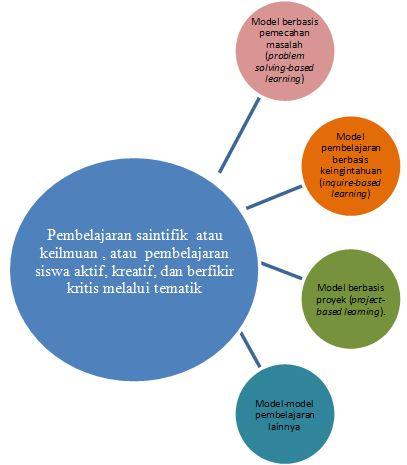 Gambar 2. Pendekatan dan Model PembelajaranUntuk mendukung proses pembelajaran ini, model-model pembelajaran yang sesuai perlu dikembangkan dan dipraktikkan dalam proses pembelajaran. Setidaknya terdapat tiga (3) model pembelajaran yang layak untuk dipertimbangkan, yaitu: 	Model pembelajaran berbasis keingintahuan (inquire-based learning), tidak hanya menekankan perolehan atau penemuan jawaban-jawaban atas keingintahuan peserta didik saja. Melainkan, lebih dari itu, juga mendorong aktivitas peserta didik melakukan penelusuran, pencarian (searching), penemuan, penelitian dan pengembangan studi atau kajian dan analisis lebih lanjut. 	Model pembelajaran berbasis pemecahan masalah (problem solving-based learning),  secara khusus diselenggarakan berbasis masalah di masyarakat. Berpijak pada masalah-masalah yang ada, peserta didik didorong untuk mengamati, meneliti dan mengkaji serta memecahkan masalah-masalah tersebut sehingga memperkaya pemahaman dan pengetahuan mereka. Selain bertujuan untuk mendapatkan pengetahuan khusus terkait dengan masalah yang ada, model ini juga dikembangkan untuk menumbuhkan kepedulian dan rasa tanggungjawab peserta didik terhadap pemecahan masalah sehari-hari.	Model pembelajaran berbasis proyek (project-based learning), merupakan proses pembelajaran yang menjadikan kegiatan proyek sebagai obyek studi sekaligus sarana belajar. Sebagai obyek studi, dilakukan ketika kegiatan proyek dijadikan sumber pengetahuan dalam proses belajar. Tahapan-tahapan kegiatan dalam proyek, mulai dari penentuan masalah, perencanaan, implementasi, monitoring dan evaluasi, serta identifikasi hasil-hasil yang dicapai dan rekomendasi untuk kegiatan proyek berikutnya. Di sini dilihat sebagai siklus aktivitas sosial yang bisa dijadikan sumber pengetahuan dalam proses pembelajaran.PenilaianPenilaian Hasil Belajar adalah proses pengumpulan informasi/bukti tentang capaian pembelajaran peserta didik dalam ranah sikap sosial, pengetahuan, dan keterampilan dilakukan secara terencana dan sistematis, selama dan/atau setelah proses belajar, pada  satu kompetensi, satu semester, satu tahun untuk suatu muatan/mata pelajaran. Penilaian Hasil Belajar oleh Pendidik dilakukan untuk memantau proses, kemajuan belajar, dan perbaikan hasil belajar melalui penugasan dan pengukuran pencapaian satu atau lebih Kompetensi Dasar.  Penilaian aspek sikap dilakukan melalui observasi/pengamatan sebagai sumber informasi utama dan pelaporannya menjadi tanggung jawab wali kelas atau guru kelas.Penilaian aspek pengetahuan dilakukan melalui tes tertulis, tes lisan, dan penugasan sesuai dengan kompetensi yang dinilai.  Penilaian keterampilan dilakukan melalui praktik, produk, proyek, portofolio, dan/atau teknik lain sesuai dengan kompetensi yang dinilai. Penilaian tematik dilakukan berdasarkan kompetensi dasar pada tema tertentu, namun pelaporan hasil belajar menurut mata pelajaran.  KONTEKTUALISASI PEMBELAJARANKegiatan Pembelajaran pada silabus ini hanya merupakan model.Kegiatan Pembelajaran pada silabus ini dapat disesuaikan dan diperkaya dengan konteks daerah atau satuan pendidikan, serta konteks global untuk mencapai kualitas optimal hasil belajar pada peserta didik terhadap Kompetensi Dasar. Kontekstualisasi pembelajaran tersebut agar peserta didik tetap berada pada budayanya, mengenal dan mencintai alam dan sosial di sekitarnya, dengan perspektif global sekaligus menjadi pewaris bangsa sehingga akan menjadi generasi tangguh dan berbudaya Indonesia. Berlandaskan prinsip ini, pembelajaran tematik perlu dikontekstualisasikan dengan tema-tema yang dekat dengan lingkungan peserta didik, mengenal keragaman masyarakat, dan daerah sehingga peserta didik mampu beradaptasi dengan perubahan sosial yang berlangsung di masyarakat. Selain itu peserta didik akan memiliki kepekaan dan kepedulian terhadap lingkungan sekitar, juga diharapkan memberikan kontribusi pada perkembangan dan kemajuan masyarakat. SILABUS TEMATIK TERPADUSatuan Pendidikan 		: SDN 3 SAWAKelas / Semester		: IV (Empat) / 1Tema 1			: Indahnya KebersamaanAlokasi Waktu		:  96 PelajaranLampiran: Rencana Pelaksanaan Pembelajaran (RPP) Siklus: 1RENCANA PELAKSANAAN PEMBELAJARAN(RPP)Satuan Pendidikan 	:	SDN 3 SAWAKelas / Semester	:	IV (Empat) / 1Tema 1	:	Indahnya KebersamaanSub Tema 1	:	Keberagaman Budaya BangsakuPembelajaran	:	4Alokasi Waktu	:	1 x Pertemuan (6 x 35 menit)A.	KOMPETENSI INTI (KI)KI 1	:	Menerima, menjalankan dan menghargai ajaran agama yang dianutnya. KI 2	:	Memiliki perilaku jujur, disiplin, tanggung jawab, santun, peduli, dan percaya diri dalam berinteraksi dengan keluarga, teman, guru, dan tetangganya KI 3	:	Memahami pengetahuan faktual dengan cara mengamati (mendengar, melihat, membaca dan menanya ) dan menanya berdasarkan rasa ingin tahu tentang dirinya, makhluk ciptaan Tuhan dan kegiatannya, dan benda-benda yang dijumpainya di rumah, sekolah, dan tempat bermain.KI 4	:	Menyajikan pengetahuan faktual dalam bahasa yang jelas, sistematis, dan logis, dalam karya yang estetis, dalam gerakan yang mencerminkan anak sehat, dan dalam tindakan yang mencerminkan peri-laku anak beriman dan berakhlak muliaB.	KOMPETENSI DASAR (KD) & INDIKATORKompetensi DasarPPKn3.1 	Memahami makna dan keterkaitan simbol-simbol sila Pancasila dalam memahami Pancasila secara utuh4.1 	Mengamati dan menceritakan perilaku di sekitar rumah dan sekolah dari sudut pandang kelima simbol Pancasila sebagai satu kesatuan yang utuhIndikator :Menceritakan pengalaman mengamalkan nilai-nilai Pancasila dalam kehidupan sehari-hariKompetensi DasarIPA3.5	Memahami sifat-sifat bunyi melalui pengamatan dan keterkaitannya dengan indra pendengaran4.4	Menyajikan hasil percobaan atau observasi tentang bunyiIndikator :Menjelaskan sumber bunyi dalam bentuk tulisanMembandingkan bunyi yang dihasilkan oleh benda yang bergetarKompetensi DasarIPS3.5 	Memahami manusia dalam dinamika interaksi dengan lingkungan alam, sosial, budaya, dan ekonomi4.5 	Menceritakan manusia dalam dinamika interaksi dengan lingkungan alam, sosial, budaya, dan ekonomiIndikator :Menceritakan pengalamannya menjaga keharmonisan hubungan dengan teman sebagai pengamalan nilai-nilai PancasilaC.	TUJUAN PEMEBALAJARANSetelah membaca teks dan bereksplorasi dengan benda-benda sekitar, siswa dapat menjelaskan sumber bunyi dalam bentuk tulisan.Setelah bereksplorasi dengan benda-benda sekitar, siswa dapat  membandingkan bunyi yang dihasilkan oleh benda yang bergetar.Setelah berdiskusi siswa dapat menceritakan pengalamannya mengamalkan nilai-nilai Pancasila dalam kehidupan sehari-hari dengan benar.D.	MATERI PEMBELAJARANBerbagai jenis benda yang menghasilkan bunyi seperti botol, sendok, tutup panci, dan lain-lain (Segala macam bentuk bunyi berasal dari benda yang bergetar dan mengakibatkan udaradi sekitarnya bergetar pula).Teks tentang Alat Musik Tradisional.Konsep harmoni dalam bermusik.Makna harmoni dalam kehidupan sehari-hari.E.	METODE PEMBELAJARAN Pendekatan	: 	SaintifikMetode	:	Permainan/simulasi, diskusi, tanya jawab, penugasan dan ceramahF.	KEGIATAN  PEMBELAJARANG.	SUMBER DAN  MEDIA PEMBELAJARANBuku Pedoman Guru Tema : Indahnya Kebersamaan Kelas 4 (Buku Tematik Terpadu Kurikulum 2013, Jakarta: Kementerian Pendidikan dan Kebudayaan, 2013).Buku Siswa Tema : Indahnya Kebersamaan Kelas 4 (Buku Tematik Terpadu Kurikulum 2013, Jakarta: Kementerian Pendidikan dan Kebudayaan, 2013).Berbagai jenis benda yang menghasilkan bunyi seperti botol, sendok, tutup panci, dan lain-lain.Segala macam bentuk bunyi berasal dari benda yang bergetar dan mengakibatkan udara di sekitarnya bergetar pula.H.	PENILAIAN1. Daftar periksa eksplorasi benda yang menghasilkan bunyi. (IPA)2. Daftar periksa cerita pengamalan nilai-nilai Pancasila. (IPS dan PPKn)3. 	Rubrik DiskusiCatatan 	: Centang () pada bagian yang memenuhi kriteria.Penilaian 	: total nilai x 10	                            12Contoh 	: 2+3+1+2 x 10 = 8  x 10= 6,712                12 4. 	Penilaian sikap (toleransi, tekun, dan teliti).MengetahuiKepala Sekolah,( MISRA, S.PdI )NIP.19820516 200903 2 007Lampiran: Rencana Pelaksanaan Pembelajaran (RPP) Siklus: 2RENCANA PELAKSANAAN PEMBELAJARAN(RPP)Satuan Pendidikan 	:	SDN 3 SAWAKelas / Semester	:	IV (Empat) / 1Tema 1	:	Indahnya KebersamaanSub Tema 1	:	Keberagaman Budaya BangsakuPembelajaran	:	5Alokasi Waktu	:	1 x Pertemuan (6 x 35 menit)A.	KOMPETENSI INTI (KI)KI 1	:	Menerima, menjalankan dan menghargai ajaran agama yang dianutnya. KI 2	:	Memiliki perilaku jujur, disiplin, tanggung jawab, santun, peduli, dan percaya diri dalam berinteraksi dengan keluarga, teman, guru, dan tetangganya KI 3	:	Memahami pengetahuan faktual dengan cara mengamati (mendengar, melihat, membaca dan menanya ) dan menanya berdasarkan rasa ingin tahu tentang dirinya, makhluk ciptaan Tuhan dan kegiatannya, dan benda-benda yang dijumpainya di rumah, sekolah, dan tempat bermain.KI 4	:	Menyajikan pengetahuan faktual dalam bahasa yang jelas, sistematis, dan logis, dalam karya yang estetis, dalam gerakan yang mencerminkan anak sehat, dan dalam tindakan yang mencerminkan peri-laku anak beriman dan berakhlak muliaB.	KOMPETENSI DASAR (KD) & INDIKATORKompetensi DasarBahasa Indonesia3.2 	Menguraikan teks instruksi tentang pemeliharaan pancaindera serta penggunaan alat teknologi modern dan tradisional dengan bantuan guru dan teman dalam bahasa Indonesia lisan dan tulis dengan memilih dan memilah kosakata baku4.1 	Menerangkan dan mempraktikkan teks arahan/petunjuk tentang teks arahan/ petunjuk tentang pemeliharaan pancaindera serta penggunaan alat teknologi modern dan tradisional secara mandiri dalam bahasa Indonesia lisan dan tulis dengan memilih dan memilah kosakata bakuIndikator :Mempraktikkan langkah-langkah yang terdapat pada teks percobaan perambatan bunyiMenyajikan langkah-langkah percobaan dalam bentuk laporanKompetensi DasarMatematika3.12 	Mengenal sudut siku-siku melalui pengamatan dan membandingkannya dengan sudut yang berbeda4.13 	Merepresentasikan sudut lancip dan sudut tumpul dalam bangun datarIndikator :Mendesain rumah adat impian dengan memerhatikan penggunaan sudut lancip, tumpul, dan siku-sikuKompetensi DasarIPA3.5 	Memahami sifat-sifat bunyi melalui pengamatan dan keterkaitannya dengan indra pendengaran 4.4 	Menyajikan hasil percobaan atau observasi tentang bunyiIndikator :Menjelaskan perambatan sumber bunyiMembandingkan hasil percobaan perambatan bunyi melalui padat, cair, dan gasKompetensi DasarSBdP3.1 	Mengenal karya dua dan tiga dimensi berdasarkan pengamatan4.2 	Membuat karya seni kolase dengan berbagai bahanIndikator :Mendesain gambar rumah adat impian dengan teknik kolaseC.	TUJUAN PEMEBALAJARANSetelah melakukan percobaan, siswa dapat menjelaskan perambatan sumber bunyi dengan benar.Setelah melakukan percobaan , siswa dapat membandingkan hasil hasil perambatan bunyi melalui benda padat, cair dan gas dengan benar.Setelah membaca instruksi, siswa mampu mempraktikkan langkah-langkah percobaan perambatan bunyi dengan benar.Setelah membaca teks laporan dan melakukan percobaan, siswa mampu menyajikan laporan percobaan dengan benar.Setelah mendengarkan penjelasan guru, siswa mampu mendesain gambar rumah adat impian dengan teknik kolase.Setelah bereksplorasi dengan sudut, siswa mampu mendesain rumah adat impian dengan memerhatikan penggunaan sudut lancip, tumpul, dan siku-siku.D.	MATERI PEMBELAJARANLem, cat atau pensil warna, lidi, benang kasur, selang plastik, gelas plastik, paku, corong, botol plastik, ember besar, air, bat koral, dan jam tangan.Kaidah/cara penulisan laporan.Ciri khas rumah adat impian dan kaitannya dengan jenis sudut tertentu.E.	METODE PEMBELAJARAN Pendekatan	: 	SaintifikMetode	:	Permainan/simulasi, diskusi, tanya jawab, penugasan dan ceramahF.	KEGIATAN  PEMBELAJARANG.	SUMBER DAN  MEDIA PEMBELAJARANBuku Pedoman Guru Tema : Indahnya Kebersamaan Kelas 4 (Buku Tematik Terpadu Kurikulum 2013, Jakarta: Kementerian Pendidikan dan Kebudayaan, 2013).Buku Siswa Tema : Indahnya Kebersamaan Kelas 4 (Buku Tematik Terpadu Kurikulum 2013, Jakarta: Kementerian Pendidikan dan Kebudayaan, 2013).Lem, cat atau pensil warna, lidi, benang kasur, selang plastik, gelas plastik, paku, corong, botol plastik, ember besar, air, bat koral, dan jam tangan.H.	PENILAIAN1. Daftar periksa langkah-langkah percobaan (IPA dan Bahasa Indonesia)2. Unjuk kerja membuat rumah adat impian (Matematika dan SBdP)Rubrik Kolase Rumah Adat ImpianCatatan 	: Centang () pada bagian yang memenuhi kriteria.Penilaian 	: total nilai x 10	                            18Contoh 	: 4+3+1,5+3+1,5+1 x 10 = 14  x 10= 7,918                         12 3. 	Unjuk KerjaRubrik untuk laporan percobaan perambatan suara (IPA dan Bahasa Indonesia)Catatan 	: Centang () pada bagian yang memenuhi kriteria.Penilaian 	: total nilai x 10	                            9Contoh 	: 1,5+1+4+3 x 10 = 8,5  x 10= 7,912                12 4. 	Penilaian sikap (toleransi, tekun, dan teliti).MengetahuiKepala Sekolah,( MISRA, S.PdI )NIP.19820516 200903 2 007Lampiran: Soal-soal EvaluasiSoal Evaluasi Siklus  1Nama 		:Kelas 		:Jawablah dengan memberi tanda silang (X) pada jawaban yang benarContoh penyakit telinga adalah……Tuli DemamRabun PanuAlat indera manusia yang digunakan untuk mendengar ialah…..Kulit TelingaMata MulutJika terlalu lama berada didekat spiker yang bersuara nyaring akan menyebakan salah satu indra pada tubuh kita akan terasa sakit yaitu indera.?Pendengaran PerabaPenciuman PenglihatanPerhatikan tabel berikut:Sesuai tabel,siapakah yang telinganya tidak peka terhadap bunyi?AkhmadBudiSusiIrmaBunyi ledakan dapat diketahui dengan indra…..Penglihatan PendengaranPenciuman PerabaSelaput gendang telinga sangat tipis, kalau kena bunyi akan...BerlubangMengecilMembesarBergetarKita dapat mendengar karena bunyi yang masuk kedalam saluran telinga akan menggetarkan . . ..a. daun telingab. rumah siputc. gendang telinga	d. telinga bagian luarsuara masuk ke telinga bagian tengah melalui tulang-tulang telingaruma siputGendang telingaSelaput gendang Daun telinga yang berfungi untuk..Menampung suaraMengantar  suaraMeredam  suaraMenggetarkan  suara.Fungsi telinga membuat kita dapat melihat, mendengarmencium bau, merasakan enaknya makananb. Jawablah pertanyaan di bawah ini dengan benar!Mengapa alat indra Pendengar atau telinga yang kita miliki harus kita rawat?Bagaimana cara merawat alat indra Pendengar tersebut?Apa kegunaan pancaindra bagi kita?bagaimana cara kerja telingaDimanakah letak gendang telingaBagaimana cara suara masuk ke telinga bagian tengah Suara yang masuk ketelinga bagian dalam selanjutnya dihubungkan menuju ke  Kerusakan pada Gendang Telinga dapat mengakibatkan….Mengapa alat indra Pendengar atau telinga yang kita miliki harus kita rawat?Bagaimana jika alat indra tidak berfungsi dengan baik?Soal Evaluasi Siklus : 2Nama 		:Kelas 		:Jawablah dengan memberi tanda silang (X) pada jawaban yang benarBunyi terjadi karena benda..DipanaskanbergetardidinginkandidorongAlat music yang berbunyi dengan cara dipukul adalah..a.kecapigongangklunggitarSuling berbunyi karena tiupan pemain dapat.... Menggetarkan udara pada pipa sulingMenggetarkan dinding suling sampai berbunyi Menyebabkan udara pada suling keluarMengerakkan udara di luar sulingSuara bel sekolah terdengar dari jarak yang agak jauh karena suara bel merambat melalui....udaraairtanahruang hamparangsangan berupa bunyi yang nyaring akan menyebabkan salah satu alat indera kita terganggu, yaitu..TelingaHidungMataMulut Alat music gitar berbunyi dengan cara...digesek ditiupdipukul dipetikBunyi tidak dapat  merambat melalui…….Ruang hampa Benda cairUdara Benda padatAlat music terompet berbunyi dengan cara...digesek ditiupdipukul dipetikPerhatikan gambar berikut !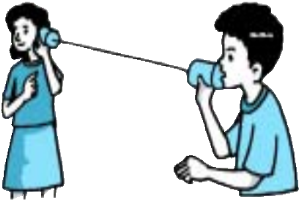 Gambar tersebut membuktikan bahwa bunyi itu dapat merambat melalui..Benda cairBenda padatBenda gasUdara Bunyi yang dihasilkan dari mainan anak yang telah dicelupkan di dalam air adalah bukti bahwa bunyi dapat merambat pada benda ..Benda cairBenda padatBenda gasUdara b. Jawablah pertanyaan di bawah ini dengan benar!Apa yang terjadi jika selaput gendang pecah?Selain rumah siput suara yang masuk ketelinga bagian dalam melalui …Bila bunyi masuk kedalam telinga yang pertama kali  bergetar adalah.Alat indera yang peka terhadap rangsangan berupa bunyi yang nyaring..Bunyi yang terlalu keras dapat merusak……..Dari mana sumber-sumber bunyi ditemukan? Bagaimana sumber bunyi dapat menimbulkan bunyi?Benda atau alat yang dapat mengeluarkan bunyi disebutBenda apa saja yang dapat menghantarkan bunyi?Mengapa energi bunyi dapatberubah?Lampiran: Kunci Jawaban Soal – soal EvaluasiSiklus: 1Jawaban Soal Pilihan ganda:ABACBDCAABb. Jawaban Soal Essay 		:supaya kita terhindar dari penyakit pekak dan peradangan yang merusak alat pendengaran kitamenggunakan alat-alat pembersih telinga dengan hati-hati dan pelan- pelan supaya tidak luka dan infeksi.kita dapat melihat, mendengar, meraba, mencium bau, dan merasakan enaknya makanansuara masuk ke telinga bagian tengah melalui tulang-tulang telingaAntaratelinga luar dan telinga tengah.melalui tulang-tulang telingaotakpendengaran terganggusupaya terhindar dari penyakit pekak dan peradangan yang merusak alat pendengaran kita.Telinga tidak dapat mendengar bunyiSiklus 	: 2a. Jawaban Soal Pilihan Ganda;BBAAADABBAb. Jawaban Soal Essay		:tidak bergetar saat suara masuk.serabut sarafGendang telingaTelingaGendang TelingaBanyak ditemukan dalam kehidupan sehari-hari contohnya alat musicSumber bunyi dapat bergetar akibat pukulan, petikan, tiupan, maupun gesekansumberbunyiBenda Padat, Cair, gas atau UdaraPerubahan keras pelannya suara disebabkan oleh kekuatan tiupan yang menyebabkan getaran udara.Lampiran: Lembar Observsi Kegiatan Guru Lembar Observasi Kegiatan Guru PadaPelaksanaan Pembelajaran IPA Model TGTNama Sekolah	: SD  Negeri 3 Sawa 		Mata Pelajaran	:IPA  Nama Pengamat	: Nurlina, S.Pd 		Kelas/Semester	:IVHari/Tanggal 	:				Materi			:BunyiPertemuan Ke	: I (Siklus I)			Waktu			:	Guru Model		: Hemis Pratiwi Petunjuk pengisian:Tuliskan hasil pengamatan tentang aktivitas pembelajaran yang dilakukan oleh guru !Sawa , Juli .2018							ObserverNurlina, S.Pd NIP. 19650920 198610 2 011Lembar Observasi Kegiatan Guru PadaPelaksanaan Pembelajaran IPA Model TGTNama Sekolah	: SD  Negeri 3 Sawa 		Mata Pelajaran	:IPA  Nama Pengamat	: Nurlina, S.Pd 		Kelas/Semester	:IVHari/Tanggal 	:				Materi			:BunyiPertemuan Ke	: II (Siklus I)			Waktu			:	Guru Model		: Hemis Pratiwi Petunjuk pengisian:Tuliskan hasil pengamatan tentang aktivitas pembelajaran yang dilakukan oleh guru !Sawa , Juli   .2018							ObserverNurlina, S.Pd NIP. 19650920 198610 2 011Lembar Observasi Kegiatan Guru PadaPelaksanaan Pembelajaran IPA Model TGTNama Sekolah	: SD  Negeri 3 Sawa 		Mata Pelajaran	:IPA  Nama Pengamat	: Nurlina, S.Pd 		Kelas/Semester	:IVHari/Tanggal 	:				Materi			:BunyiPertemuan Ke	: I (Siklus II)			Waktu			:	Guru Model		: Hemis Pratiwi Petunjuk pengisian:Tuliskan hasil pengamatan tentang aktivitas pembelajaran yang dilakukan oleh guru !Sawa , Juli   .2018							ObserverNurlina, S.Pd NIP. 19650920 198610 2 011Lembar Observasi Kegiatan GuruPadaPelaksanaan Pembelajaran IPA Model TGTNama Sekolah	: SD  Negeri 3 Sawa 		Mata Pelajaran	:IPA  Nama Pengamat	: Nurlina, S.Pd 		Kelas/Semester	:IVHari/Tanggal 	:				Materi			:BunyiPertemuan Ke	: II (Siklus II)			Waktu			:	Guru Model		: Hemis Pratiwi Petunjuk pengisian:Tuliskan hasil pengamatan tentang aktivitas pembelajaran yang dilakukan oleh guru !Sawa , Juli   .2018							ObserverNurlina, S.Pd NIP. 19650920 198610 2 011	Lampiran: Kisi-Kisi Instrumen Lembar Observsi SiswaKisi-Kisi Instrumen Lembar Observasi Partisipasi Siswa Pada Pelaksanaan Pembelajaran IPA Model TGTLampiran:  Lembar Observsi SiswaLembar Observsi Partisipasi Siswa Pada Pembelajaran IPA Model TGTNama Sekolah	: SD  Negeri 3 Sawa 		Mata Pelajaran	:IPA  Kelas/Semester	:IV 				Materi			:BunyiHari/Tanggal 	:				Waktu			:Pertemuan Ke	: I (Siklus I)				Guru Model		: Hemis PratiwiKeterangan; 1= Tidak Pernah	2=Jarang		3 = Sering 	4 = Sangat SeringSawa , Juli   .2018							ObserverNurlina, S.Pd NIP. 19650920 198610 2 011	Lembar Observsi Partisipasi Siswa Pada Pembelajaran IPA Model TGTNama Sekolah	: SD  Negeri 3 Sawa 		Mata Pelajaran	:IPA  Kelas/Semester	:IV 				Materi			:BunyiHari/Tanggal 	:				Waktu			:Pertemuan Ke	: II (Siklus I)				Guru Model		: Hemis PratiwiKeterangan; 1 = Tidak Pernah	2 = Jarang		3 = Sering 	4 = Sangat SeringSawa , Juli   .2018							ObserverNurlina,, S.Pd NIP. 19650920 198610 2 011	Lembar Observsi Partisipasi Siswa Pada Pembelajaran IPA Model TGTNama Sekolah	: SD  Negeri 3 Sawa 		Mata Pelajaran	:IPA  Kelas/Semester	:IV 				Materi			:BunyiHari/Tanggal 	:				Waktu			:Pertemuan Ke	: I (Siklus II)				Guru Model		: Hemis PratiwiKeterangan; 1 = Tidak Pernah	2 = Jarang		3 = Sering 	4 = Sangat SeringSawa , Juli   .2018							ObserverNurlina,, S.Pd NIP. 19650920 198610 2 011	Lembar Observsi Partisipasi Siswa Pada Pembelajaran IPA Model TGTNama Sekolah	: SD  Negeri 3 Sawa 		Mata Pelajaran	:IPA  Kelas/Semester	:IV 				Materi			:BunyiHari/Tanggal 	:				Waktu			:Pertemuan Ke	: II (Siklus II)				Guru Model		: Hemis PratiwiKeterangan; 1 = Tidak Pernah	2 = Jarang		3 = Sering 	4 = Sangat SeringSawa , Juli   .2018							ObserverNurlina,, S.Pd NIP. 19650920 198610 2 011	Lampiran: Aturan TGTAturan Pembelajaran TGTAturan-aturan TGT yaitu:cara memulai permainanUntuk memulai permainan, terlebih dahulu ditentukan pembaca pertama.Cara menentukan siswa yang menjadi pembaca pertama adalah dengan menarik kartu bernomor.Siswa yang menarik nomor tertinggi adalah pembaca pertama.Kocok dan ambil kartu bernomor dan carilah soal yang berhubungan dengan nomor tersebut pada lembar permainan.Setelah pembaca pertama ditentukan, pembaca pertama kemudian mengocok kartu dan mengambil kartu yang teratas.Pembaca pertama lalu membacakan soal yang berhubungan dengan nomor yang ada pada kartu.Setelah itu, semua siswa harus mengerjakan soal tersebut agar mereka siap ditantang.Setelah si pembaca memberikan jawabannya, maka penantang I (siswa yang berada di sebelah kirinya) berhak untuk menantang jawaban pembaca atau melewatinya.Tantang atau lewatiApabila penantang I berniat menantang jawaban pembaca, maka penantang I memberikan jawaban yang berbeda dengan jawaban pembaca. Jika penantang I  melewatinya, penantang II boleh menantang atau melewatinya pula. Begitu seterusnya sampai semua penantang menentukan akan menantang atau melewati.Seterusnya, apabila semua penentang sudah menantang atau melewati, penantang II memeriksa lembar jawaban dan mencocokkannya dengan jawaban pembaca serta penantang.Siapapun yang jawabannya benar berhak menyimpan kartunya.Jika jawaban pembaca salah maka tidak dikenakan sanksi, tetapi bila jawaban penantang salah maka penantang mendapatkan sanksi.Sanksi tersebut adalah dengan mengembalikan kartu yang telah dimenangkan sebelumnya (jika ada).Memulai putaran selanjutnyaUntuk memulai putaran selanjutnya, semua posisi bergeser satu posisi kekiri.Siswa yang tadinya menjadi penantang I berganti posisi menjadi pembaca, penantang II menjadi penantang I, dan pembaca menjadi penantang yang terakhir.Setelah itu, turnamen berlanjut sampai kartu habis atau sampai waktu yang ditentukan guru.Perhitungan poinApabila turnamen telah berakhir, siswa mencatat nomor yang telah meraka menangkan pada lembar skor permainan.Pemberian poin turnamen selanjutnya dilakukan oleh guru.Selanjutnya, poin-poin tersebut dipindahkan ke lembar rangkuman tim untuk dihitung rerata skor kelompoknya. Untuk menghitung rerata skor kelompok adalah dengan menambahkan skor seluruh anggota tim kemudian dibagi dengan jumlah anggota tim yang bersangkutan.(sumber;https://rizardian.blogspot.com/2012/11/model-pembelajaran-kooperatif-tipe-teams-games-tournament.html. 14-07-2018.15;52)Lampiran:  Materi AjarAlat Indra ManusiaKita harus bersyukur karena dapat melihat, mendengar, meraba, mencium bau, dan merasakan enaknya makanan. Semua ini karena kita memiliki alat indra ciptaan TuhanYang Maha Esa.Coba sebutkan alat indra apa saja yang ada pada manusia! Apakah alat indra yang kita miliki harus kita rawat? Bagaimana cara merawat alat indra tersebut? Lalu bagaimana jika alat indra tidak berfungsi dengan baik? Untuk lebih memahami mengenai alat indra ini, mari kita pelajari uraian berikut ini.Panca indraJumlah indrapada tubuh kita ada lima sehingga sering disebut pancaindra. Apa saja yang termasuk pancaindra? Apa kegunaan pancaindra bagi kita?Indra Pendengar Indra PenglihatIndra PembauIndra PengecapIndra Peraba1. Indra PendengarDi sekitar kita terdapat berbagai macam bunyi.Telinga kita dapat mendengar bunyi-bunyian tersebut. Apa saja bagian-bagian telinga dan bagaimana cara kerja telinga?Amati Gambar 2.2 berikut ini.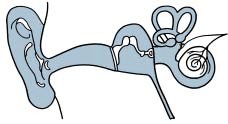 Telinga terdiri atas telinga luar, tengah, dan dalam. Telinga luar terdiri atas daun telinga yang berfungsi untuk menampung suara. Antara telinga luar dan telinga tengah terdapat gendang telinga atau selaput getar. Gendang telinga akan digetarkan oleh suara yang masuk. Selanjutnya suara masuk ke telinga bagian tengah melalui tulang-tulang telinga. Kemudian suara masuk ketelinga bagian dalam melalui rumah siput dan serabut saraf yang dihubungkan ke otak. Melalui proses tersebut orang dapat mendengar berbagai suara.Apa yang terjadi jika selaput gendang pecah?Kegiatan 2.2Menguji KepekaanTelingaTutup matamu dengan kain penutup sehingga kamu tidak dapat melihat. Pada jarak 5m seorang temanmu memukulkan 2 buah batu sehingga menghasilkan bunyi. Tunjukkan arah asal bunyi itu!Setelah itu, temanmu pindah tempat dan memukulkan kedua batu itu lagi. Tunjukkan kembali arah asal bunyi itu.Lakukan hal ini sebanyak 10 kali. Siswa yang memukulkan batu mencatat hasilnya pada table seperti berikut ini.Beri tanda ÷ pada kolom yang sesuai.Kerjakan kegiatan secara bergantianPertanyaan1.   Bandingkan jumlah yang betul dan salah!2.   Siapa yang kepekaan telinganya paling baik?Semakin sedikit jumlah kesalahan yang kamu lakukan, makin baik kemampuan telinga sebagai indra pendengar.2. PerawatanTelingaTelinga merupakan bagian indrayang sebagian besar bagian- bagiannya tidak dapat dilihat dari luar. Telinga dapat dibersihkan dengan menggunakan alat-alat pembersih telinga dengan hati-hati dan pelan- pelan supaya tidak luka dan infeksi.Untuk menjaga kesehatan telinga, jangan suka mengorek-ngorek telinga terlalu dalam. Jika kita merawat telinga dengan baik, kita akan terhindar dari penyakit pekak dan peradangan yang merusak alat pendengaran kita.Perawatan alat-alat indradapat dilakukan setiap hari sehingga menjadi suatu kebiasaan yang baik. Apakah kamu suka merawat alat- alat indra?Latihan1.  Bagaimana cara merawat telinga yang baik? Jelaskan!2. Mengapa kita harus membersihkan telinga dengan hati-hati? Beri penjelasan!RangkumanTelinga dapat mendengar bunyi karena bunyi dapat menggetarkan selaput gendang.Uji KompetensiJawab pertanyaan berikut ini dengan benar!Pak Akhmad bekerja di pabri ktekstil dan Pak Budi bekerjadi rumah sakit. Menurut pendapatmu telinga siapakah yang paling peka terhadap bunyi? Berialasan.Kerjakan tugas berikut ini dengan benar!Gambarlah bagan seperti contoh untuk semua pancaindra.Lalu cari kata-kata dari kotak yang berhubungan dengan setiap alat indra. Cantumkan pada bagan yang sesuai!Contoh: indra pendengar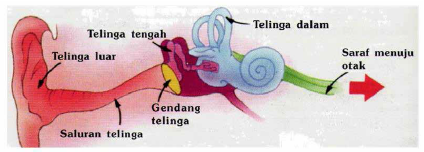 B.EnergiBunyiSetiap hari kita mendengar berbagai bunyi, baik yang pelan, keras, yang enak didengar maupun yang memekakkan telinga. Dari mana sumber-sumber bunyi tersebut? Apa yang menyebabkan timbulnya bunyi?1. Sumber BunyiSumber bunyi yang banyak ditemukan dalam kehidupan sehari-hari contohnya alat musik seperti yang tertera pada gambar berikut ini.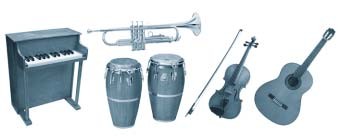 Gambar9.6Alat-alatmusikBagaimana sumber bunyi dapat menimbulkan bunyi? Untuk mengetahuinya, lakukan kegiatan berikut ini.Kegiatan9.3Menyelidiki Bagaimana Sumber Bunyi Menghasilkan Bunyi1. Letakkan kaleng kosong diatas meja. Taburkan pasir di atas kaleng itu.2. Ambil sebatang pensil dan ikatkan karet pada salah satu ujungnya.3. Pukulkan ujung pensil yang diikat dengan karet itu pada kaleng.Apakahkamumendengarbunyi?Apayangterjadipadapasiritu ketika kaleng berbunyi?Bagimana kesimpulan dari percobaan ini?Kaleng yang dipukul akan bergetar tandanya pasir ikut bergerak. Bunyi yang terdengar berasal dari kaleng yang bergetar akibat pukulan.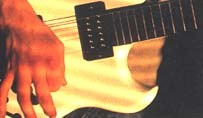 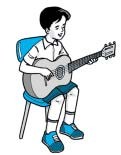 Gambar9.7MemetikgitarGitar berbunyi karena dipetik.Getaran dari senar pada gitar menimbulkan bunyi. Dengancara apa biola, terompet, gong, atau kendang dapat berbunyi?Sumber bunyi dapat bergetar akibat pukulan, petikan, tiupan, maupun gesekan Bunyi dihasilkan dari benda yang bergetar.2. Sifat Energi BunyiBunyi dapat terdengar jika ada sumber bunyi yang bergetar, telinga yang dapat mendengar, dan benda yang menghantarkan bunyi ketelinga. Bunyi dapat merambat melalui berbagai benda. Benda apa saja yang dapat menghantarkan bunyi dan bagaimana menguji rambatan bunyi pada benda itu?a.   Rambatan Bunyi Melalui Benda PadatPernahkah kamu main telepon dengan menggunakan benang dan kaleng? Melalui apa suara dapat di dengar pada mainan tersebut? Lakukan kegiatan berikut ini.Kegiatan9.4Menguji Rambatan Bunyi Melalui Benang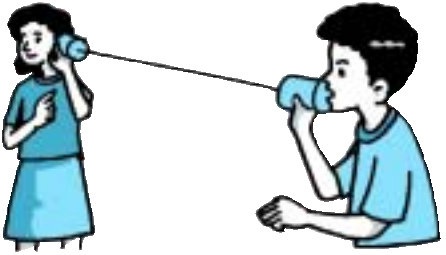 1.	Sediakan dua buah kaleng susu bekas.2.	Pada dasar kaleng pertama, simpulkan seutas tali dengan panjang kira-kira 7 meter. Ujung tali yang satu lagi disimpulkan pada dasar kaleng kedua.3.   Rentangkan kedua kaleng itu. Minta temanmu untuk memegang salah satu kaleng dan berbicara4.	Apakah kamu dapat mendengar suara temanmu? Lakukan bergantian. Dapatkah temanmu mendengar suaramu? Melalui apa bunyi itu merambat?Suara temanmu yang cukup jauh masih dapat terdengar.Dengan demikian, bunyi dapat merambat melalui benang.Benang merupakan benda padat. Carilah peristiwa lain yang menunjukkan   bahwa bunyi merambat melalui benda padatb.   Rambatan Bunyi Melalui Benda CairApakah gelombang bunyi dapat merambat melalui benda cair? Untuk membuktikannya, mari kita lakukan kegiatan berikut ini.Kegiatan9.5Menguji Rambatan Bunyi Melalui Benda CairKamu dapat mendengar suara mainan tersebut, berarti bunyi dapat merambat melalui benda cair.c.   Rambatan Bunyi Melalui UdaraPerhatikan gambar di samping ini.Suara petir sangat keras terdengar ke seluruh daerah yang sedang turun hujan.Bunyi petir menunjukkan bahwa bunyi merambat melalui udara.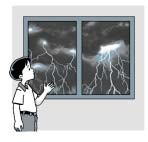 Bagaimana bunyi atau suara orang lain dapat terdengar oleh kita? Suara orang merambat melalui udara dan masuk ketelinga sehingga kita dapat mendengar suara  tersebut.Gambar9.8Bunyipetirmenunjukkan rambatanbunyimelaluiudaraBunyi merambat melalui benda padat, cair maupun udaraBeberapa contoh bunyi yang dihantarkan oleh benda padat, cair, dan gas atau udara dapat dilihat pada gambar berikut ini.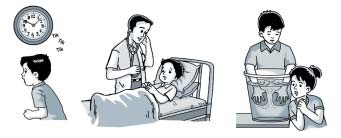 Gambar9.9Bunyidihantarkanolehbendapadat,cair,dangas3. Perubahan Energi Bunyi MelaluiAlat Musik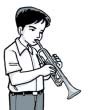 Kadang kala kita mendengar suara alat music yang lembut atau pelan dan yang keras memekakkan telinga. Mengapa energi bunyi dapat berubah? Cobalah tiup terompet pelan- pelan, kemudian tiup dengan kuat. Bagaimana suara terompet yang kamu dengar?Suara alat musik seperti terompet, gitar, piano, drum dapat terdengar keras dan pelan Apa yang menyebabkannya?Gambar9.10MeniupterompetAlat music suaranya berbeda-beda bergantung pada bentuknya dan cara memainkannya. Perubahan keras pelannya alat musik dipengaruhi oleh getaran benda yang menghasilkan suara. Sebelum mempelajari perubahan energinya, coba kelompokkan alat music berikut berdasarkan cara memainkannya. Catat pada kolom seperti contoh berikut.a.   Alat Musik Tiup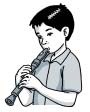 Gambar9.11MeniupterompetAlat musik tiup umumnya berbentuk panjang seperti pipa.Bunyi yang dihasilkan oleh alat music tiup dapat terjadi ketika udara dalam pipa bergetar karena tiupan pemainnya.Nada suara diatur dengan membuka dan menutup lubang pada sisi alat musik.Perubahan keras pelannya suara disebabkan oleh kekuatan tiupan yang menyebabkan getaran udara.b.   Alat Musik Pukul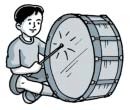 Gambar9.12MemainkandrumAlat musik yang dimainkan dengan cara dipukul disebut juga perkusi. Akibat pukulan, alat musik akan bergetar dan menghasilkan suara. Makin kuat pukulan, getarannya makin banyak dan suara alat musik makin keras.c.   Alat Musik Gesek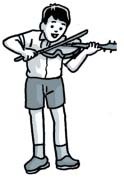 Gambar9.13MemainkanbiolaBiola termasuk alat music gesek. Gesekan terhadap rentangan senar yang semakin kuat, dapat menyebabkan perubahan energi bunyi dari biola.Lampiran: Kartu Soal Permainan AkademikSiklus 1	:Siklus 2	:Lampiran: Kunci Jawaban Soal Permainan Akademik: Siklus 1	:Telinga terdiri atas telinga luar, tengah, dan dalamselaput getaruntuk menampung suaramenggetarkan oleh suara yang masukrumah siput dan serabut sarafSiklus 2	:Bunyi dihasilkan dari benda yang bergetarDengan cara digesekmerambat melalui udara dan masuk ke telingadisebabkan oleh kekuatan  tiupan yang  menyebabkan getaran udaraDengan cara, ditiupLampiran: 	Nilai HasilBelajar SiswaData Perolehan Nilai KelasIV SDN 3 Sawa  Sebelum Penerapan Pembelajaran ModelTGT (Teams Games Taurnament).Sumber data: Nilai Ulangan Harian Ilmu Pengetahuan Alam Kelas IVPeningkatan Hasil Belajar IPA siswa kelas IV SDN 3 Sawa Sebelum tindakan dan siklus I.sumber data: hasil pengolahan data PTK 2018Peningkatan Hasil Belajar IPA Siswa Kelas IV SDN 3 Sawa Setelah Pelaksanaan Siklus IIsumber data: hasil pengolahan data PTK 2018Peningkatan Hasil Belajar Siswa KelasIV SDN 3 Sawa Sebelum Tindakan, Siklus I, dan Siklus II.Sumber Data: Hasil Pengolahan Data PTK 2018).Lampiran: Surat Ket. PenelitianSURAT KETERANGANNO:	/	/	/2018Yang bertanda tangan di bawah ini Kepala SD Negeri 3 Sawa:Nama			: Misra, S.PdINIP			: 19820516 200903 2 007Pangkat/ Gol.		:Jabatan			: Kepala SekolahUnit Kerja		: SD Negeri 3 Sawa Kec. SawaKab. Konawe UtaraMenerangkan bahwa		Nama			: Hemis PratiwiNIM			:12010104026Jenjang		: Strata Satu (S 1)Program Studi		: Pendidikan Guru Madrasah Ibtidaiyah ( PGMI)Fakultas  		: TarbiyahPerguruan Tinggi	: IAIN KendariYang tersebut di atas benar-benar telah melakukan penelitian pada SD Negeri 3 Sawa Kec. Sawa pada tanggal 	sampai tanggal	2018 dengan judul: “Meningkatkan Hasil Belajar IPA Melalui Pembelajaran Cooprative learning Model Team Games Tournament (TGT) di Kelas IV SDN 3 SAWA Kecamatan Sawa Kabupaten Konawe Utara.”Demikian surat keterangan ini dibuat untuk digunakan sebagaimana mestinya.Sawa, 			 2018Kepala Sekolah,( MISRA, S.Pd.I )NIP. 19820516 200903 2 007Lampiran: Dokumentasi Pelaksanaan PenelitianKURIKULUM 2013Perangkat PembelajaranSILABUS TEMATIK TERPADUNama Sekolah	:	SD NEGERI 3 SAWA Kelas / Semester	:	IV (Empat) / 1 dan 2Nama Guru	:	NURLINA, S.PdNIP / NIK/NUPTK		______________________________KelasIIIIIIIVVVIJumlah jam pelajaran per minggu303234363636KelasIIIIIIIVVVIJumlah jam pelajaran per minggu303234363636Mata pelajaran Agama444444Jumlah jam pelajaran tematik per minggu262830323232Mata Pelajaran dan Kompetensi DasarMateri PembelajaranKegiatan PembelajaranPendidikan Pancasila dan Kewarganegaraan1.4. Menerima berbagai bentuk persatuan dan kesatuan  suku bangsa, sosial, dan budaya  di Indonesia sebagai anugerah Tuhan Yang Maha Esa2.4. Bekerja sama dalam berbagai bentuk keberagaman suku bangsa, sosial, dan budaya  di Indonesia yang  terikat persatuan dan kesatuan dan kesatuan3.4. Mendeskripsikan berbagai bentuk keberagaman suku bangsa, sosial, dan budaya di Indonesia yang terikat persatuan dan kesatuan4.4.	Bekerja sama dalam keberagaman suku bangsa, sosial, dan budaya  dalam  masyarakatKeberagaman suku bangsa, sosial dan budaya di IndonesiaBentuk keberagaman suku bangsa, sosial, dan budaya di Indonesia yang terikat persatuan dan kesatuanSikap toleransi antar teman berbeda agamaSikap kerjasama antar teman berbeda agamaBentuk kerjasama dalam keberagamanBentuk-bentuk Keberagaman Bentuk-bentuk kerja sama dalam permainanPersatuan dan kesatuan bangsaMakna     persatuan dan kesatuan dalam keberagamanPentingnya sikap persatuan dan kesatuan dalam keberagamanContoh-contoh sikap persatuan dan kesatuan dalam keberagaman di lingkunganSubtema 1: Keberagaman Budaya Bangsaku (32 jam pelajaran)Mengamati gambar dan mengidentifikasi keragaman budaya IndonesiaBerbagi cerita dengan teman tentang pengalaman saling menghargai di lingkungan masyarakat sekitarBerdiskusi tentang keragaman budaya, etnis dan agama dalam kelompok-kelompok kecil dan mengkomunikasikan hasilnya di kelasMembaca teks tentang keberagaman suku bangsa, sosial, budaya, etnis dan agamaMenemukan gagasan pokok dan gagasan pendukung dari teks yang dibacaMendiskusikan penyusunan kerangka penulisan berdasarkan gagasan pokok dan pendukungMenemukan ciri-ciri segibanyak dalam permainan bentengan dan gobak sodor Membedakan segibanyak beraturan dan tidak beraturan dari berbagai bentuk motif seni tradisional di lingkungan sekitarMenggambar berbagai bentuk segi banyak beraturan dan tidak beraturanMenggambar bentuk rumah adat dikaitkan dengan segi banyak beraturanMelakukan kegiatan eksplorasi menggunakan benda-benda yang dapat menghasilkan bunyi dan perambatan bunyi yang terdapat di kelas dan sekitarnyaMelakukan percobaan cara menghasilkan bunyi dari berbagai alat musik dan perambatan bunyiMenjelaskan tentang cara alat musik tersebut dibunyikan (dipukul, ditiup, digoyang, dipetik, digesek, dsb) serta berbagai alat yang menunjukkan  perambatan bunyiMembaca teks/gambar/ tayangan tentang keberagaman budaya dan etnis di IndonesiaMenyajikan informasi tentang keberagaman budaya dan etnis di Indonesia dalam bentuk gambarMenari tarian daerah yang merupakan salah satu bentuk kecintaan terhadap keberagaman budaya daerahMelakukan permainan tradisional benteng-bentengan atau gobak sodor atau permainan tradisional lainnya dikaitkan dengan segi banyak pada gambar/ lapangan permainannya Mempraktikkan prosedur gerak dasar jalan, lari, lompat dalam permainan benteng-bentengan dan gobak sodor atau permainan tradisional lainnyaSubtema 2: Kebersamaan dalam Keberagaman (32 jam pelajaran)Menyimak teks/gambar/ paparan/video tentang sikap toleransi dan kerjasama dalam keragaman suku, budaya, dan agamaMenceritakan atau menuliskan pengalaman peserta didik tentang sikap toleransi yang pernah dialaminyaMelakukan diskusi kelompok tentang pentingnya kerjasama dalam keberagamanMembaca teks tentang toleransi dan kerjasamaMembuat ringkasan dan peta pikiran dari teks tertulis terkait sikap toleransi dan kerjasama dalam bentuk tulisan.Menentukan banyak dan besar sudut pada beragam bangun datar (segi tiga, segi  empat dan segi banyak)Mengidentifikasi teknik mengukur dan mempraktikkan cara mengukur sudut dengan satuan baku busur derajatMengukur besar sudut pada bangun datar (segi tiga, segi empat dan segi banyak)Melakukan penaksiran dan membandingkan hasil penaksiran dan pengukuran sudut yang terdapat pada bangun datar (segi tiga, segi empat dan segi banyak)Melakukan percobaan sederhana untuk membuktikan tentang asal sumber bunyi hingga sampai ke telinga dan perambatan bunyi dalam medium berbeda (benda padat, cair, dan gas), pemantulan dan penyerapan bunyi, tinggi-rendah bunyi, dan keras-lemah bunyiMenyimpulkan sifat-sifat bunyi dari beragam sumber bunyi secara tertulisMelakukan tanya jawab dengan tokoh masyarakat yang didatangkan ke kelas tentang budaya masyarakat setempatMembuat tulisan tentang keragaman budaya masyarakat setempatMengamati tari kreasi daerah melalui demonstrasi oleh guru atau videoMelakukan gerak dasar tari kreasi daerahMengamati variasi pola gerak dasar lokomotor jalan, lari, lompat melalui permainan daerah misalnya kasti/ lompat karet atau permainan daerah lainnyaMelakukan permainan daerah misalnya kasti/lompat karet atau permainan daerah lainnyaSubtema 3: Bersyukur atas Keberagaman (32 jam pelajaran)Melakukan pendataan teman yang ada di kelas, misalnya suku bangsa, agama, dan kebiasaan.Mendiskusikan tentang bentuk-bentuk kerjasama yang membangun persatuan dan kesatuanMenuliskan hasil diskusi tentang bentuk-bentuk kerjasama yang membangun persatuan dan kesatuanMembaca teks tentang keragaman suku bangsa, sosial, dan budaya yang ada di IndonesiaMenceritakan kembali teks tentang keragaman suku bangsa, sosial, dan budaya yang ada di IndonesiaMembuat kliping tentang keragaman suku bangsa, sosial, dan budaya yang ada di IndonesiaMengamati dan menggambar berbagai bentuk segitiga, segi empat, segi banyak beraturan dan segi banyak tidak beraturanMengklasifikasikan berbagai bentuk segitiga, segi empat, segi banyak beraturan dan segi banyak tidak beraturanMelakukan pengukuran berbagai bentuk bentuk segitiga, segi empat, segi banyak beraturan dan segi banyak tidak beraturan dengan menggunakan busur derajatMendiskusikan dan mempresentasikan hasil diskusi tentang bagaimana indera pendengaran manusia bekerja dan bagaimana manusia yang tidak memiliki indera pendengaran dapat berkomunikasiMengamati dan memperagakan tari kreasi daerah dengan penuh penjiwaanMemperagakan hasil belajar tentang variasi pola gerak dasar lokomotor, non-lokomotor, dan manipulatif  dalam permainan sepak bola bola mini dan atau tradisional  yang dilandasi nilai-nilai tanggung jawab, disiplin, dan kerja samaBahasa Indonesia3.1. 	Mencermati gagasan pokok dan gagasan pendukung yang diperoleh dari teks lisan, tulis, atau visual4.1. Menata informasi yang didapat dari teks berdasarkan keterhubungan antargagasan ke dalam kerangka tulis3.2. Mencermati keterhubungan antargagasan yang didapat dari teks lisan, tulis, atau visual4.2. Menyajikan hasil pencermatan tentang keterhubungan antargagasan ke dalam tulisanGagasan pokok dan gagasan pendukung Teks tulisPeta pikiranTeks bacaanKerangka tulisanSubtema 1: Keberagaman Budaya Bangsaku (32 jam pelajaran)Mengamati gambar dan mengidentifikasi keragaman budaya IndonesiaBerbagi cerita dengan teman tentang pengalaman saling menghargai di lingkungan masyarakat sekitarBerdiskusi tentang keragaman budaya, etnis dan agama dalam kelompok-kelompok kecil dan mengkomunikasikan hasilnya di kelasMembaca teks tentang keberagaman suku bangsa, sosial, budaya, etnis dan agamaMenemukan gagasan pokok dan gagasan pendukung dari teks yang dibacaMendiskusikan penyusunan kerangka penulisan berdasarkan gagasan pokok dan pendukungMenemukan ciri-ciri segibanyak dalam permainan bentengan dan gobak sodor Membedakan segibanyak beraturan dan tidak beraturan dari berbagai bentuk motif seni tradisional di lingkungan sekitarMenggambar berbagai bentuk segi banyak beraturan dan tidak beraturanMenggambar bentuk rumah adat dikaitkan dengan segi banyak beraturanMelakukan kegiatan eksplorasi menggunakan benda-benda yang dapat menghasilkan bunyi dan perambatan bunyi yang terdapat di kelas dan sekitarnyaMelakukan percobaan cara menghasilkan bunyi dari berbagai alat musik dan perambatan bunyiMenjelaskan tentang cara alat musik tersebut dibunyikan (dipukul, ditiup, digoyang, dipetik, digesek, dsb) serta berbagai alat yang menunjukkan  perambatan bunyiMembaca teks/gambar/ tayangan tentang keberagaman budaya dan etnis di IndonesiaMenyajikan informasi tentang keberagaman budaya dan etnis di Indonesia dalam bentuk gambarMenari tarian daerah yang merupakan salah satu bentuk kecintaan terhadap keberagaman budaya daerahMelakukan permainan tradisional benteng-bentengan atau gobak sodor atau permainan tradisional lainnya dikaitkan dengan segi banyak pada gambar/ lapangan permainannya Mempraktikkan prosedur gerak dasar jalan, lari, lompat dalam permainan benteng-bentengan dan gobak sodor atau permainan tradisional lainnyaSubtema 2: Kebersamaan dalam Keberagaman (32 jam pelajaran)Menyimak teks/gambar/ paparan/video tentang sikap toleransi dan kerjasama dalam keragaman suku, budaya, dan agamaMenceritakan atau menuliskan pengalaman peserta didik tentang sikap toleransi yang pernah dialaminyaMelakukan diskusi kelompok tentang pentingnya kerjasama dalam keberagamanMembaca teks tentang toleransi dan kerjasamaMembuat ringkasan dan peta pikiran dari teks tertulis terkait sikap toleransi dan kerjasama dalam bentuk tulisan.Menentukan banyak dan besar sudut pada beragam bangun datar (segi tiga, segi  empat dan segi banyak)Mengidentifikasi teknik mengukur dan mempraktikkan cara mengukur sudut dengan satuan baku busur derajatMengukur besar sudut pada bangun datar (segi tiga, segi empat dan segi banyak)Melakukan penaksiran dan membandingkan hasil penaksiran dan pengukuran sudut yang terdapat pada bangun datar (segi tiga, segi empat dan segi banyak)Melakukan percobaan sederhana untuk membuktikan tentang asal sumber bunyi hingga sampai ke telinga dan perambatan bunyi dalam medium berbeda (benda padat, cair, dan gas), pemantulan dan penyerapan bunyi, tinggi-rendah bunyi, dan keras-lemah bunyiMenyimpulkan sifat-sifat bunyi dari beragam sumber bunyi secara tertulisMelakukan tanya jawab dengan tokoh masyarakat yang didatangkan ke kelas tentang budaya masyarakat setempatMembuat tulisan tentang keragaman budaya masyarakat setempatMengamati tari kreasi daerah melalui demonstrasi oleh guru atau videoMelakukan gerak dasar tari kreasi daerahMengamati variasi pola gerak dasar lokomotor jalan, lari, lompat melalui permainan daerah misalnya kasti/ lompat karet atau permainan daerah lainnyaMelakukan permainan daerah misalnya kasti/lompat karet atau permainan daerah lainnyaSubtema 3: Bersyukur atas Keberagaman (32 jam pelajaran)Melakukan pendataan teman yang ada di kelas, misalnya suku bangsa, agama, dan kebiasaan.Mendiskusikan tentang bentuk-bentuk kerjasama yang membangun persatuan dan kesatuanMenuliskan hasil diskusi tentang bentuk-bentuk kerjasama yang membangun persatuan dan kesatuanMembaca teks tentang keragaman suku bangsa, sosial, dan budaya yang ada di IndonesiaMenceritakan kembali teks tentang keragaman suku bangsa, sosial, dan budaya yang ada di IndonesiaMembuat kliping tentang keragaman suku bangsa, sosial, dan budaya yang ada di IndonesiaMengamati dan menggambar berbagai bentuk segitiga, segi empat, segi banyak beraturan dan segi banyak tidak beraturanMengklasifikasikan berbagai bentuk segitiga, segi empat, segi banyak beraturan dan segi banyak tidak beraturanMelakukan pengukuran berbagai bentuk bentuk segitiga, segi empat, segi banyak beraturan dan segi banyak tidak beraturan dengan menggunakan busur derajatMendiskusikan dan mempresentasikan hasil diskusi tentang bagaimana indera pendengaran manusia bekerja dan bagaimana manusia yang tidak memiliki indera pendengaran dapat berkomunikasiMengamati dan memperagakan tari kreasi daerah dengan penuh penjiwaanMemperagakan hasil belajar tentang variasi pola gerak dasar lokomotor, non-lokomotor, dan manipulatif  dalam permainan sepak bola bola mini dan atau tradisional  yang dilandasi nilai-nilai tanggung jawab, disiplin, dan kerja samaMatematika3.8. 	Menganalisis segibanyak beraturan dan segibanyak tidak beraturan4.8. 	Mengidentifikasi segibanyak beraturan dan segibanyak tidak beraturan3.12	Menjelaskan dan menentukan ukuran sudut pada bangun datar dalam satuan baku dengan menggunakan busur derajat4.12	Mengukur sudut pada bangun datar dalam satuan baku dengan menggunakan busur derajatSegi banyak di sekitarPengukuran sudut dengan busur derajat Subtema 1: Keberagaman Budaya Bangsaku (32 jam pelajaran)Mengamati gambar dan mengidentifikasi keragaman budaya IndonesiaBerbagi cerita dengan teman tentang pengalaman saling menghargai di lingkungan masyarakat sekitarBerdiskusi tentang keragaman budaya, etnis dan agama dalam kelompok-kelompok kecil dan mengkomunikasikan hasilnya di kelasMembaca teks tentang keberagaman suku bangsa, sosial, budaya, etnis dan agamaMenemukan gagasan pokok dan gagasan pendukung dari teks yang dibacaMendiskusikan penyusunan kerangka penulisan berdasarkan gagasan pokok dan pendukungMenemukan ciri-ciri segibanyak dalam permainan bentengan dan gobak sodor Membedakan segibanyak beraturan dan tidak beraturan dari berbagai bentuk motif seni tradisional di lingkungan sekitarMenggambar berbagai bentuk segi banyak beraturan dan tidak beraturanMenggambar bentuk rumah adat dikaitkan dengan segi banyak beraturanMelakukan kegiatan eksplorasi menggunakan benda-benda yang dapat menghasilkan bunyi dan perambatan bunyi yang terdapat di kelas dan sekitarnyaMelakukan percobaan cara menghasilkan bunyi dari berbagai alat musik dan perambatan bunyiMenjelaskan tentang cara alat musik tersebut dibunyikan (dipukul, ditiup, digoyang, dipetik, digesek, dsb) serta berbagai alat yang menunjukkan  perambatan bunyiMembaca teks/gambar/ tayangan tentang keberagaman budaya dan etnis di IndonesiaMenyajikan informasi tentang keberagaman budaya dan etnis di Indonesia dalam bentuk gambarMenari tarian daerah yang merupakan salah satu bentuk kecintaan terhadap keberagaman budaya daerahMelakukan permainan tradisional benteng-bentengan atau gobak sodor atau permainan tradisional lainnya dikaitkan dengan segi banyak pada gambar/ lapangan permainannya Mempraktikkan prosedur gerak dasar jalan, lari, lompat dalam permainan benteng-bentengan dan gobak sodor atau permainan tradisional lainnyaSubtema 2: Kebersamaan dalam Keberagaman (32 jam pelajaran)Menyimak teks/gambar/ paparan/video tentang sikap toleransi dan kerjasama dalam keragaman suku, budaya, dan agamaMenceritakan atau menuliskan pengalaman peserta didik tentang sikap toleransi yang pernah dialaminyaMelakukan diskusi kelompok tentang pentingnya kerjasama dalam keberagamanMembaca teks tentang toleransi dan kerjasamaMembuat ringkasan dan peta pikiran dari teks tertulis terkait sikap toleransi dan kerjasama dalam bentuk tulisan.Menentukan banyak dan besar sudut pada beragam bangun datar (segi tiga, segi  empat dan segi banyak)Mengidentifikasi teknik mengukur dan mempraktikkan cara mengukur sudut dengan satuan baku busur derajatMengukur besar sudut pada bangun datar (segi tiga, segi empat dan segi banyak)Melakukan penaksiran dan membandingkan hasil penaksiran dan pengukuran sudut yang terdapat pada bangun datar (segi tiga, segi empat dan segi banyak)Melakukan percobaan sederhana untuk membuktikan tentang asal sumber bunyi hingga sampai ke telinga dan perambatan bunyi dalam medium berbeda (benda padat, cair, dan gas), pemantulan dan penyerapan bunyi, tinggi-rendah bunyi, dan keras-lemah bunyiMenyimpulkan sifat-sifat bunyi dari beragam sumber bunyi secara tertulisMelakukan tanya jawab dengan tokoh masyarakat yang didatangkan ke kelas tentang budaya masyarakat setempatMembuat tulisan tentang keragaman budaya masyarakat setempatMengamati tari kreasi daerah melalui demonstrasi oleh guru atau videoMelakukan gerak dasar tari kreasi daerahMengamati variasi pola gerak dasar lokomotor jalan, lari, lompat melalui permainan daerah misalnya kasti/ lompat karet atau permainan daerah lainnyaMelakukan permainan daerah misalnya kasti/lompat karet atau permainan daerah lainnyaSubtema 3: Bersyukur atas Keberagaman (32 jam pelajaran)Melakukan pendataan teman yang ada di kelas, misalnya suku bangsa, agama, dan kebiasaan.Mendiskusikan tentang bentuk-bentuk kerjasama yang membangun persatuan dan kesatuanMenuliskan hasil diskusi tentang bentuk-bentuk kerjasama yang membangun persatuan dan kesatuanMembaca teks tentang keragaman suku bangsa, sosial, dan budaya yang ada di IndonesiaMenceritakan kembali teks tentang keragaman suku bangsa, sosial, dan budaya yang ada di IndonesiaMembuat kliping tentang keragaman suku bangsa, sosial, dan budaya yang ada di IndonesiaMengamati dan menggambar berbagai bentuk segitiga, segi empat, segi banyak beraturan dan segi banyak tidak beraturanMengklasifikasikan berbagai bentuk segitiga, segi empat, segi banyak beraturan dan segi banyak tidak beraturanMelakukan pengukuran berbagai bentuk bentuk segitiga, segi empat, segi banyak beraturan dan segi banyak tidak beraturan dengan menggunakan busur derajatMendiskusikan dan mempresentasikan hasil diskusi tentang bagaimana indera pendengaran manusia bekerja dan bagaimana manusia yang tidak memiliki indera pendengaran dapat berkomunikasiMengamati dan memperagakan tari kreasi daerah dengan penuh penjiwaanMemperagakan hasil belajar tentang variasi pola gerak dasar lokomotor, non-lokomotor, dan manipulatif  dalam permainan sepak bola bola mini dan atau tradisional  yang dilandasi nilai-nilai tanggung jawab, disiplin, dan kerja samaIlmu Pengetahuan Alam3.6. Menerapkan sifat-sifat bunyi dan keterkaitannya dengan indera pendengaran4.6. Menyajikan laporan hasil  pengamatan dan/atau percobaan tentang sifat-sifat bunyiBunyiSifat-sifat bunyi Syarat terjadinya bunyiSumber bunyiCara menghasilkan bunyiTelinga sebagai indera pendengar dan cara merawatnyaSubtema 1: Keberagaman Budaya Bangsaku (32 jam pelajaran)Mengamati gambar dan mengidentifikasi keragaman budaya IndonesiaBerbagi cerita dengan teman tentang pengalaman saling menghargai di lingkungan masyarakat sekitarBerdiskusi tentang keragaman budaya, etnis dan agama dalam kelompok-kelompok kecil dan mengkomunikasikan hasilnya di kelasMembaca teks tentang keberagaman suku bangsa, sosial, budaya, etnis dan agamaMenemukan gagasan pokok dan gagasan pendukung dari teks yang dibacaMendiskusikan penyusunan kerangka penulisan berdasarkan gagasan pokok dan pendukungMenemukan ciri-ciri segibanyak dalam permainan bentengan dan gobak sodor Membedakan segibanyak beraturan dan tidak beraturan dari berbagai bentuk motif seni tradisional di lingkungan sekitarMenggambar berbagai bentuk segi banyak beraturan dan tidak beraturanMenggambar bentuk rumah adat dikaitkan dengan segi banyak beraturanMelakukan kegiatan eksplorasi menggunakan benda-benda yang dapat menghasilkan bunyi dan perambatan bunyi yang terdapat di kelas dan sekitarnyaMelakukan percobaan cara menghasilkan bunyi dari berbagai alat musik dan perambatan bunyiMenjelaskan tentang cara alat musik tersebut dibunyikan (dipukul, ditiup, digoyang, dipetik, digesek, dsb) serta berbagai alat yang menunjukkan  perambatan bunyiMembaca teks/gambar/ tayangan tentang keberagaman budaya dan etnis di IndonesiaMenyajikan informasi tentang keberagaman budaya dan etnis di Indonesia dalam bentuk gambarMenari tarian daerah yang merupakan salah satu bentuk kecintaan terhadap keberagaman budaya daerahMelakukan permainan tradisional benteng-bentengan atau gobak sodor atau permainan tradisional lainnya dikaitkan dengan segi banyak pada gambar/ lapangan permainannya Mempraktikkan prosedur gerak dasar jalan, lari, lompat dalam permainan benteng-bentengan dan gobak sodor atau permainan tradisional lainnyaSubtema 2: Kebersamaan dalam Keberagaman (32 jam pelajaran)Menyimak teks/gambar/ paparan/video tentang sikap toleransi dan kerjasama dalam keragaman suku, budaya, dan agamaMenceritakan atau menuliskan pengalaman peserta didik tentang sikap toleransi yang pernah dialaminyaMelakukan diskusi kelompok tentang pentingnya kerjasama dalam keberagamanMembaca teks tentang toleransi dan kerjasamaMembuat ringkasan dan peta pikiran dari teks tertulis terkait sikap toleransi dan kerjasama dalam bentuk tulisan.Menentukan banyak dan besar sudut pada beragam bangun datar (segi tiga, segi  empat dan segi banyak)Mengidentifikasi teknik mengukur dan mempraktikkan cara mengukur sudut dengan satuan baku busur derajatMengukur besar sudut pada bangun datar (segi tiga, segi empat dan segi banyak)Melakukan penaksiran dan membandingkan hasil penaksiran dan pengukuran sudut yang terdapat pada bangun datar (segi tiga, segi empat dan segi banyak)Melakukan percobaan sederhana untuk membuktikan tentang asal sumber bunyi hingga sampai ke telinga dan perambatan bunyi dalam medium berbeda (benda padat, cair, dan gas), pemantulan dan penyerapan bunyi, tinggi-rendah bunyi, dan keras-lemah bunyiMenyimpulkan sifat-sifat bunyi dari beragam sumber bunyi secara tertulisMelakukan tanya jawab dengan tokoh masyarakat yang didatangkan ke kelas tentang budaya masyarakat setempatMembuat tulisan tentang keragaman budaya masyarakat setempatMengamati tari kreasi daerah melalui demonstrasi oleh guru atau videoMelakukan gerak dasar tari kreasi daerahMengamati variasi pola gerak dasar lokomotor jalan, lari, lompat melalui permainan daerah misalnya kasti/ lompat karet atau permainan daerah lainnyaMelakukan permainan daerah misalnya kasti/lompat karet atau permainan daerah lainnyaSubtema 3: Bersyukur atas Keberagaman (32 jam pelajaran)Melakukan pendataan teman yang ada di kelas, misalnya suku bangsa, agama, dan kebiasaan.Mendiskusikan tentang bentuk-bentuk kerjasama yang membangun persatuan dan kesatuanMenuliskan hasil diskusi tentang bentuk-bentuk kerjasama yang membangun persatuan dan kesatuanMembaca teks tentang keragaman suku bangsa, sosial, dan budaya yang ada di IndonesiaMenceritakan kembali teks tentang keragaman suku bangsa, sosial, dan budaya yang ada di IndonesiaMembuat kliping tentang keragaman suku bangsa, sosial, dan budaya yang ada di IndonesiaMengamati dan menggambar berbagai bentuk segitiga, segi empat, segi banyak beraturan dan segi banyak tidak beraturanMengklasifikasikan berbagai bentuk segitiga, segi empat, segi banyak beraturan dan segi banyak tidak beraturanMelakukan pengukuran berbagai bentuk bentuk segitiga, segi empat, segi banyak beraturan dan segi banyak tidak beraturan dengan menggunakan busur derajatMendiskusikan dan mempresentasikan hasil diskusi tentang bagaimana indera pendengaran manusia bekerja dan bagaimana manusia yang tidak memiliki indera pendengaran dapat berkomunikasiMengamati dan memperagakan tari kreasi daerah dengan penuh penjiwaanMemperagakan hasil belajar tentang variasi pola gerak dasar lokomotor, non-lokomotor, dan manipulatif  dalam permainan sepak bola bola mini dan atau tradisional  yang dilandasi nilai-nilai tanggung jawab, disiplin, dan kerja samaIlmu Pengetahuan Sosial3.2. 	Mengidentifikasi keragaman sosial, ekonomi, budaya, etnis dan agama di provinsi setempat sebagai identitas bangsa Indonesia4.2. 	Menyajikan hasil identifikasi mengenai keragaman sosial, ekonomi, budaya, etnis dan agama di provinsi setempat sebagai identitas bangsa IndonesiaKeragaman sosial, ekonomi, budaya, etnis, dan agamaDi lingkungan sekitarDi Provinsi setempatDi IndonesiaSubtema 1: Keberagaman Budaya Bangsaku (32 jam pelajaran)Mengamati gambar dan mengidentifikasi keragaman budaya IndonesiaBerbagi cerita dengan teman tentang pengalaman saling menghargai di lingkungan masyarakat sekitarBerdiskusi tentang keragaman budaya, etnis dan agama dalam kelompok-kelompok kecil dan mengkomunikasikan hasilnya di kelasMembaca teks tentang keberagaman suku bangsa, sosial, budaya, etnis dan agamaMenemukan gagasan pokok dan gagasan pendukung dari teks yang dibacaMendiskusikan penyusunan kerangka penulisan berdasarkan gagasan pokok dan pendukungMenemukan ciri-ciri segibanyak dalam permainan bentengan dan gobak sodor Membedakan segibanyak beraturan dan tidak beraturan dari berbagai bentuk motif seni tradisional di lingkungan sekitarMenggambar berbagai bentuk segi banyak beraturan dan tidak beraturanMenggambar bentuk rumah adat dikaitkan dengan segi banyak beraturanMelakukan kegiatan eksplorasi menggunakan benda-benda yang dapat menghasilkan bunyi dan perambatan bunyi yang terdapat di kelas dan sekitarnyaMelakukan percobaan cara menghasilkan bunyi dari berbagai alat musik dan perambatan bunyiMenjelaskan tentang cara alat musik tersebut dibunyikan (dipukul, ditiup, digoyang, dipetik, digesek, dsb) serta berbagai alat yang menunjukkan  perambatan bunyiMembaca teks/gambar/ tayangan tentang keberagaman budaya dan etnis di IndonesiaMenyajikan informasi tentang keberagaman budaya dan etnis di Indonesia dalam bentuk gambarMenari tarian daerah yang merupakan salah satu bentuk kecintaan terhadap keberagaman budaya daerahMelakukan permainan tradisional benteng-bentengan atau gobak sodor atau permainan tradisional lainnya dikaitkan dengan segi banyak pada gambar/ lapangan permainannya Mempraktikkan prosedur gerak dasar jalan, lari, lompat dalam permainan benteng-bentengan dan gobak sodor atau permainan tradisional lainnyaSubtema 2: Kebersamaan dalam Keberagaman (32 jam pelajaran)Menyimak teks/gambar/ paparan/video tentang sikap toleransi dan kerjasama dalam keragaman suku, budaya, dan agamaMenceritakan atau menuliskan pengalaman peserta didik tentang sikap toleransi yang pernah dialaminyaMelakukan diskusi kelompok tentang pentingnya kerjasama dalam keberagamanMembaca teks tentang toleransi dan kerjasamaMembuat ringkasan dan peta pikiran dari teks tertulis terkait sikap toleransi dan kerjasama dalam bentuk tulisan.Menentukan banyak dan besar sudut pada beragam bangun datar (segi tiga, segi  empat dan segi banyak)Mengidentifikasi teknik mengukur dan mempraktikkan cara mengukur sudut dengan satuan baku busur derajatMengukur besar sudut pada bangun datar (segi tiga, segi empat dan segi banyak)Melakukan penaksiran dan membandingkan hasil penaksiran dan pengukuran sudut yang terdapat pada bangun datar (segi tiga, segi empat dan segi banyak)Melakukan percobaan sederhana untuk membuktikan tentang asal sumber bunyi hingga sampai ke telinga dan perambatan bunyi dalam medium berbeda (benda padat, cair, dan gas), pemantulan dan penyerapan bunyi, tinggi-rendah bunyi, dan keras-lemah bunyiMenyimpulkan sifat-sifat bunyi dari beragam sumber bunyi secara tertulisMelakukan tanya jawab dengan tokoh masyarakat yang didatangkan ke kelas tentang budaya masyarakat setempatMembuat tulisan tentang keragaman budaya masyarakat setempatMengamati tari kreasi daerah melalui demonstrasi oleh guru atau videoMelakukan gerak dasar tari kreasi daerahMengamati variasi pola gerak dasar lokomotor jalan, lari, lompat melalui permainan daerah misalnya kasti/ lompat karet atau permainan daerah lainnyaMelakukan permainan daerah misalnya kasti/lompat karet atau permainan daerah lainnyaSubtema 3: Bersyukur atas Keberagaman (32 jam pelajaran)Melakukan pendataan teman yang ada di kelas, misalnya suku bangsa, agama, dan kebiasaan.Mendiskusikan tentang bentuk-bentuk kerjasama yang membangun persatuan dan kesatuanMenuliskan hasil diskusi tentang bentuk-bentuk kerjasama yang membangun persatuan dan kesatuanMembaca teks tentang keragaman suku bangsa, sosial, dan budaya yang ada di IndonesiaMenceritakan kembali teks tentang keragaman suku bangsa, sosial, dan budaya yang ada di IndonesiaMembuat kliping tentang keragaman suku bangsa, sosial, dan budaya yang ada di IndonesiaMengamati dan menggambar berbagai bentuk segitiga, segi empat, segi banyak beraturan dan segi banyak tidak beraturanMengklasifikasikan berbagai bentuk segitiga, segi empat, segi banyak beraturan dan segi banyak tidak beraturanMelakukan pengukuran berbagai bentuk bentuk segitiga, segi empat, segi banyak beraturan dan segi banyak tidak beraturan dengan menggunakan busur derajatMendiskusikan dan mempresentasikan hasil diskusi tentang bagaimana indera pendengaran manusia bekerja dan bagaimana manusia yang tidak memiliki indera pendengaran dapat berkomunikasiMengamati dan memperagakan tari kreasi daerah dengan penuh penjiwaanMemperagakan hasil belajar tentang variasi pola gerak dasar lokomotor, non-lokomotor, dan manipulatif  dalam permainan sepak bola bola mini dan atau tradisional  yang dilandasi nilai-nilai tanggung jawab, disiplin, dan kerja samaSeni Budaya dan Prakarya3.3. 	Mengetahui gerak tari kreasi daerah4.3. 	Meragakan gerak tari kreasi daerahGerak tari kreasi daerahSubtema 1: Keberagaman Budaya Bangsaku (32 jam pelajaran)Mengamati gambar dan mengidentifikasi keragaman budaya IndonesiaBerbagi cerita dengan teman tentang pengalaman saling menghargai di lingkungan masyarakat sekitarBerdiskusi tentang keragaman budaya, etnis dan agama dalam kelompok-kelompok kecil dan mengkomunikasikan hasilnya di kelasMembaca teks tentang keberagaman suku bangsa, sosial, budaya, etnis dan agamaMenemukan gagasan pokok dan gagasan pendukung dari teks yang dibacaMendiskusikan penyusunan kerangka penulisan berdasarkan gagasan pokok dan pendukungMenemukan ciri-ciri segibanyak dalam permainan bentengan dan gobak sodor Membedakan segibanyak beraturan dan tidak beraturan dari berbagai bentuk motif seni tradisional di lingkungan sekitarMenggambar berbagai bentuk segi banyak beraturan dan tidak beraturanMenggambar bentuk rumah adat dikaitkan dengan segi banyak beraturanMelakukan kegiatan eksplorasi menggunakan benda-benda yang dapat menghasilkan bunyi dan perambatan bunyi yang terdapat di kelas dan sekitarnyaMelakukan percobaan cara menghasilkan bunyi dari berbagai alat musik dan perambatan bunyiMenjelaskan tentang cara alat musik tersebut dibunyikan (dipukul, ditiup, digoyang, dipetik, digesek, dsb) serta berbagai alat yang menunjukkan  perambatan bunyiMembaca teks/gambar/ tayangan tentang keberagaman budaya dan etnis di IndonesiaMenyajikan informasi tentang keberagaman budaya dan etnis di Indonesia dalam bentuk gambarMenari tarian daerah yang merupakan salah satu bentuk kecintaan terhadap keberagaman budaya daerahMelakukan permainan tradisional benteng-bentengan atau gobak sodor atau permainan tradisional lainnya dikaitkan dengan segi banyak pada gambar/ lapangan permainannya Mempraktikkan prosedur gerak dasar jalan, lari, lompat dalam permainan benteng-bentengan dan gobak sodor atau permainan tradisional lainnyaSubtema 2: Kebersamaan dalam Keberagaman (32 jam pelajaran)Menyimak teks/gambar/ paparan/video tentang sikap toleransi dan kerjasama dalam keragaman suku, budaya, dan agamaMenceritakan atau menuliskan pengalaman peserta didik tentang sikap toleransi yang pernah dialaminyaMelakukan diskusi kelompok tentang pentingnya kerjasama dalam keberagamanMembaca teks tentang toleransi dan kerjasamaMembuat ringkasan dan peta pikiran dari teks tertulis terkait sikap toleransi dan kerjasama dalam bentuk tulisan.Menentukan banyak dan besar sudut pada beragam bangun datar (segi tiga, segi  empat dan segi banyak)Mengidentifikasi teknik mengukur dan mempraktikkan cara mengukur sudut dengan satuan baku busur derajatMengukur besar sudut pada bangun datar (segi tiga, segi empat dan segi banyak)Melakukan penaksiran dan membandingkan hasil penaksiran dan pengukuran sudut yang terdapat pada bangun datar (segi tiga, segi empat dan segi banyak)Melakukan percobaan sederhana untuk membuktikan tentang asal sumber bunyi hingga sampai ke telinga dan perambatan bunyi dalam medium berbeda (benda padat, cair, dan gas), pemantulan dan penyerapan bunyi, tinggi-rendah bunyi, dan keras-lemah bunyiMenyimpulkan sifat-sifat bunyi dari beragam sumber bunyi secara tertulisMelakukan tanya jawab dengan tokoh masyarakat yang didatangkan ke kelas tentang budaya masyarakat setempatMembuat tulisan tentang keragaman budaya masyarakat setempatMengamati tari kreasi daerah melalui demonstrasi oleh guru atau videoMelakukan gerak dasar tari kreasi daerahMengamati variasi pola gerak dasar lokomotor jalan, lari, lompat melalui permainan daerah misalnya kasti/ lompat karet atau permainan daerah lainnyaMelakukan permainan daerah misalnya kasti/lompat karet atau permainan daerah lainnyaSubtema 3: Bersyukur atas Keberagaman (32 jam pelajaran)Melakukan pendataan teman yang ada di kelas, misalnya suku bangsa, agama, dan kebiasaan.Mendiskusikan tentang bentuk-bentuk kerjasama yang membangun persatuan dan kesatuanMenuliskan hasil diskusi tentang bentuk-bentuk kerjasama yang membangun persatuan dan kesatuanMembaca teks tentang keragaman suku bangsa, sosial, dan budaya yang ada di IndonesiaMenceritakan kembali teks tentang keragaman suku bangsa, sosial, dan budaya yang ada di IndonesiaMembuat kliping tentang keragaman suku bangsa, sosial, dan budaya yang ada di IndonesiaMengamati dan menggambar berbagai bentuk segitiga, segi empat, segi banyak beraturan dan segi banyak tidak beraturanMengklasifikasikan berbagai bentuk segitiga, segi empat, segi banyak beraturan dan segi banyak tidak beraturanMelakukan pengukuran berbagai bentuk bentuk segitiga, segi empat, segi banyak beraturan dan segi banyak tidak beraturan dengan menggunakan busur derajatMendiskusikan dan mempresentasikan hasil diskusi tentang bagaimana indera pendengaran manusia bekerja dan bagaimana manusia yang tidak memiliki indera pendengaran dapat berkomunikasiMengamati dan memperagakan tari kreasi daerah dengan penuh penjiwaanMemperagakan hasil belajar tentang variasi pola gerak dasar lokomotor, non-lokomotor, dan manipulatif  dalam permainan sepak bola bola mini dan atau tradisional  yang dilandasi nilai-nilai tanggung jawab, disiplin, dan kerja samaPendidikan Jasmani Olahraga dan Kesehatan3.1. 	Memahami prosedur variasi gerak dasar lokomotor, non-lokomotor, dan manipulatif sesuai dengan konsep tubuh, ruang, usaha, dan keterhubungan dalam permainan bola besar sederhana dan atau tradisional*4.1. 	Mempraktikkan variasi gerak dasar lokomotor, non-lokomotor, dan manipulatif sesuai dengan konsep tubuh, ruang, usaha, dan keterhubungan dalam permainan bola besar sederhana dan atau tradisional*Variasi gerak dasar lokomotor, non-lokomotor, dan manipulatif :Permainan sepakbola (menendang dan menghentikan bola)Permainan bolavoli (passing bawah)Permainan tradisionalSubtema 1: Keberagaman Budaya Bangsaku (32 jam pelajaran)Mengamati gambar dan mengidentifikasi keragaman budaya IndonesiaBerbagi cerita dengan teman tentang pengalaman saling menghargai di lingkungan masyarakat sekitarBerdiskusi tentang keragaman budaya, etnis dan agama dalam kelompok-kelompok kecil dan mengkomunikasikan hasilnya di kelasMembaca teks tentang keberagaman suku bangsa, sosial, budaya, etnis dan agamaMenemukan gagasan pokok dan gagasan pendukung dari teks yang dibacaMendiskusikan penyusunan kerangka penulisan berdasarkan gagasan pokok dan pendukungMenemukan ciri-ciri segibanyak dalam permainan bentengan dan gobak sodor Membedakan segibanyak beraturan dan tidak beraturan dari berbagai bentuk motif seni tradisional di lingkungan sekitarMenggambar berbagai bentuk segi banyak beraturan dan tidak beraturanMenggambar bentuk rumah adat dikaitkan dengan segi banyak beraturanMelakukan kegiatan eksplorasi menggunakan benda-benda yang dapat menghasilkan bunyi dan perambatan bunyi yang terdapat di kelas dan sekitarnyaMelakukan percobaan cara menghasilkan bunyi dari berbagai alat musik dan perambatan bunyiMenjelaskan tentang cara alat musik tersebut dibunyikan (dipukul, ditiup, digoyang, dipetik, digesek, dsb) serta berbagai alat yang menunjukkan  perambatan bunyiMembaca teks/gambar/ tayangan tentang keberagaman budaya dan etnis di IndonesiaMenyajikan informasi tentang keberagaman budaya dan etnis di Indonesia dalam bentuk gambarMenari tarian daerah yang merupakan salah satu bentuk kecintaan terhadap keberagaman budaya daerahMelakukan permainan tradisional benteng-bentengan atau gobak sodor atau permainan tradisional lainnya dikaitkan dengan segi banyak pada gambar/ lapangan permainannya Mempraktikkan prosedur gerak dasar jalan, lari, lompat dalam permainan benteng-bentengan dan gobak sodor atau permainan tradisional lainnyaSubtema 2: Kebersamaan dalam Keberagaman (32 jam pelajaran)Menyimak teks/gambar/ paparan/video tentang sikap toleransi dan kerjasama dalam keragaman suku, budaya, dan agamaMenceritakan atau menuliskan pengalaman peserta didik tentang sikap toleransi yang pernah dialaminyaMelakukan diskusi kelompok tentang pentingnya kerjasama dalam keberagamanMembaca teks tentang toleransi dan kerjasamaMembuat ringkasan dan peta pikiran dari teks tertulis terkait sikap toleransi dan kerjasama dalam bentuk tulisan.Menentukan banyak dan besar sudut pada beragam bangun datar (segi tiga, segi  empat dan segi banyak)Mengidentifikasi teknik mengukur dan mempraktikkan cara mengukur sudut dengan satuan baku busur derajatMengukur besar sudut pada bangun datar (segi tiga, segi empat dan segi banyak)Melakukan penaksiran dan membandingkan hasil penaksiran dan pengukuran sudut yang terdapat pada bangun datar (segi tiga, segi empat dan segi banyak)Melakukan percobaan sederhana untuk membuktikan tentang asal sumber bunyi hingga sampai ke telinga dan perambatan bunyi dalam medium berbeda (benda padat, cair, dan gas), pemantulan dan penyerapan bunyi, tinggi-rendah bunyi, dan keras-lemah bunyiMenyimpulkan sifat-sifat bunyi dari beragam sumber bunyi secara tertulisMelakukan tanya jawab dengan tokoh masyarakat yang didatangkan ke kelas tentang budaya masyarakat setempatMembuat tulisan tentang keragaman budaya masyarakat setempatMengamati tari kreasi daerah melalui demonstrasi oleh guru atau videoMelakukan gerak dasar tari kreasi daerahMengamati variasi pola gerak dasar lokomotor jalan, lari, lompat melalui permainan daerah misalnya kasti/ lompat karet atau permainan daerah lainnyaMelakukan permainan daerah misalnya kasti/lompat karet atau permainan daerah lainnyaSubtema 3: Bersyukur atas Keberagaman (32 jam pelajaran)Melakukan pendataan teman yang ada di kelas, misalnya suku bangsa, agama, dan kebiasaan.Mendiskusikan tentang bentuk-bentuk kerjasama yang membangun persatuan dan kesatuanMenuliskan hasil diskusi tentang bentuk-bentuk kerjasama yang membangun persatuan dan kesatuanMembaca teks tentang keragaman suku bangsa, sosial, dan budaya yang ada di IndonesiaMenceritakan kembali teks tentang keragaman suku bangsa, sosial, dan budaya yang ada di IndonesiaMembuat kliping tentang keragaman suku bangsa, sosial, dan budaya yang ada di IndonesiaMengamati dan menggambar berbagai bentuk segitiga, segi empat, segi banyak beraturan dan segi banyak tidak beraturanMengklasifikasikan berbagai bentuk segitiga, segi empat, segi banyak beraturan dan segi banyak tidak beraturanMelakukan pengukuran berbagai bentuk bentuk segitiga, segi empat, segi banyak beraturan dan segi banyak tidak beraturan dengan menggunakan busur derajatMendiskusikan dan mempresentasikan hasil diskusi tentang bagaimana indera pendengaran manusia bekerja dan bagaimana manusia yang tidak memiliki indera pendengaran dapat berkomunikasiMengamati dan memperagakan tari kreasi daerah dengan penuh penjiwaanMemperagakan hasil belajar tentang variasi pola gerak dasar lokomotor, non-lokomotor, dan manipulatif  dalam permainan sepak bola bola mini dan atau tradisional  yang dilandasi nilai-nilai tanggung jawab, disiplin, dan kerja sama	MengetahuiKepala Sekolah,( MISRA, S.PdI )NIP.19820516 200903 2 007Sawa  	   Juli 2018Guru Kelas 1V(NURLINA, S.Pd )NIP 19650920 198610 2 011KegiatanDeskripsi KegiatanAlokasi WaktuPendahuluanGurumemberikansalam dan mengajak semua siswaberdo’a menurut agama dan keyakinan masing-masing.Guru mengecek kesiapan diri dengan mengisi lembar kehadiran dan memeriksa kerapihan pakaian, posisi dan tempat duduk disesuaikan dengan kegiatan pembelajaran.Menginformasikan tema yang akan dibelajarkan yaitu tentang ”Indahnya Kebersamaan”.Guru menyampaikan tahapan kegiatan yang meliputi kegiatan mengamati, menanya, mengeksplorasi, mengomunikasikan dan menyimpulkan.10 menitIntiSiswa membaca dan memahami informasi teks tentang Alat Musik Tradisional.(Mengamati)Berdasarkan pengetahuan yang didapat dari teks bacaan, siswa diminta menyebutkan alat musik yang diketahuinya serta cara memainkan alat tersebut.(Mengkomunikasikan)Siswa bereksplorasi dengan berbagai sumber bunyi dari benda-benda di sekitar. Hasil eksplorasi dituliskan pada tabel pada buku siswa. (Mengekplorasi)Guru menyiapkan benda-benda yang dibunyikan dengan cara:Ditiup: peluitDigesek: sisirDipetik: karetDitekan: mainan anakSiswa mengamati tabel dan mengambil kesimpulan dari kegiatan yang dilakukan.(Mengamati)Guru membantu siswa untuk menemukan kesimpulan yang sesuai harapan dengan memberikan pertanyaan-pertanyaan seperti: (Mengkomunikasikan)Apakah semua benda yang kalian amati memiliki bunyi?Dengan cara apakah benda itu dapat berbunyi?Apa yang kalian rasakan pada kulit kalian saat kalian membuat benda itu berbunyi?15menitPenutupBersama-sama siswa membuat kesimpulan / rangkuman hasil belajar selama sehariBertanya jawab tentang materi yang telah dipelajari (untuk mengetahui hasil ketercapaian materi)Guru memberi kesempatan kepada siswa untuk menyampaikan pendapatnya tentang pembelajaran yang telah diikuti.Melakukan penilaian hasil belajarMengajak semua siswa berdo’a menurut agama dan keyakinan masing-masing (untuk mengakhiri kegiatan pembelajaran)15 menitKriteria PenilaianKeteranganKeteranganKriteria PenilaianSudahBelumAku sudah dapat menyebutkan 5 benda yang menghasilkan bunyi.Aku sudah dapat menyebutkan cara menghasilkan bunyi dari 5 benda yang diminta.Aku dapat menuliskan kesimpulan dari hasil percobaan.Kriteria PenilaianKeteranganKeteranganKriteria PenilaianSudahBelumIsi cerita sesuai dengan tema.Isi cerita dihubungkan dengan pengamalan nilai-nilai Pancasila.KriteriaBagus SekaliCukupBerlatih lagiMendengarkanSelalu mendengarkan teman yang sedang berbicara. (3)Mendengarkan teman yang berbicara namun sesekali masih perlu diingatkan.(2)Masih perlu diingatkan untukMendengarkan teman yang  sedang berbicara.(1) Komunikasi nonverbal (kontak mata, bahasa tubuh, postur, ekspresi wajah,suara)Merespons dan menerapkan komunikasi nonverbal dengan tepat.(3)Merespons  dengan tepat terhadap komunikasi nonverbal yang ditunjukkan teman.(2)Membutuhkan bantuan dalam memahami bentuk komunikasi  nonverbalyang ditunjukkan teman.(1)Partisipasi (menyampaikan ide, perasaan, pikiran)Isi pembicaraan menginspirasi teman.Selalu mendukung dan memimpin lainnya saat diskusi.(3)Berbicara dan menerangkan secara rinci, Merespons sesuai dengan topik.(2)Jarang berbicara selama proses diskusi berlangsung.\(1)Keruntutan berbicaraMenyampaikanpendapatnya secararuntut dari awal hingga akhir.(3)Menyampaikan pendapatnya secara runtut, tetapi belum konsisten.(2)Masih perlu berlatihuntuk berbicarasecara runtut.(1)Guru Kelas IV(NURLINA, S.Pd )NIP 19650920 198610 2 011Sawa, 		Juli  2018Penulis,Hemis Pratiwi NIM. 12010104026KegiatanDeskripsi KegiatanAlokasi WaktuPendahuluanGurumemberikansalam dan mengajak semua siswaberdo’a menurut agama dan keyakinan masing-masing.Guru mengecek kesiapan diri dengan mengisi lembar kehadiran dan memeriksa kerapihan pakaian, posisi dan tempat duduk disesuaikan dengan kegiatan pembelajaran.Menginformasikan tema yang akan dibelajarkan yaitu tentang ”Indahnya Kebersamaan”.Guru menyampaikan tahapan kegiatan yang meliputi kegiatan mengamati, menanya, mengeksplorasi, mengomunikasikan dan menyimpulkan.10 menitIntiSiswa dibagi ke dalam beberapa kelompok. Secara bergantian melakukan percobaan yang ada pada buku siswa. (Mengekplorasi)Siswa mengisi tabel dan menjawab pertanyaan.Siswa membuat laporan percobaan dari salah satu percobaan yang telah dilakukannya.Dalam penulisan laporan, guru mengingatkan siswa tentang beberapa hal berikut. (Mengkomunikasikan)Tujuan ditulis dengan jelas.Bahan-bahan ditulis dengan lengkap.Langkah kerja ditulis dengan runtut.Kesimpulan ditulis dengan jelas dan sesuai dengan data.Siswa berkreasi membuat rumah adat impiannya dengan memerhatikan sudut yang dibentuk dan menggunakan teknik kolase menggunakan ijuk atau lidi.(Mengekplorasi)Siswa menceritakan ciri khas rumah adat impiannya dan alasan mengapa memilih jenis sudut tertentu. (Mengkomunikasikan)Siswa menjawab pertanyaan pada buku siswa. (Menanya)Siswa dibagi ke dalam beberapa kelompok. Secara bergantian melakukan percobaan yang ada pada buku siswa. (Mengekplorasi)150 menitPenutupBersama-sama siswa membuat kesimpulan / rangkuman hasil belajar selama sehariBertanya jawab tentang materi yang telah dipelajari (untuk mengetahui hasil ketercapaian materi)Guru memberi kesempatan kepada siswa untuk menyampaikan pendapatnya tentang pembelajaran yang telah diikuti.Melakukan penilaian hasil belajarMengajak semua siswa berdo’a menurut agama dan keyakinan masing-masing (untuk mengakhiri kegiatan pembelajaran)15 menitKriteria PenilaianKeteranganKeteranganKriteria PenilaianSudahBelumSiswa melakukan percobaan sesuai dengan langkah-langkah yang diberikan.Siswa bisa menyimpulkan bahwa bunyi merambat melalui benda gas (udara), cair (air), dan padat (kabel)KriteriaBagus SekaliBagusCukupBerlatih lagiTeknik menggambar bentukSemua bagian rumah digambar dengan teknik menggambar sudut yang benar(4) Sebagian besar rumah digambar dengan teknik menggambar sudut yang benar(3)Setengah bagian rumah digambar dengan teknik menggambar sudut yang benar.(2)Hanya sebagian kecil rumah digambar dengan teknik menggambar sudut yang benar(1)SudutDalam menggambar rumah adat mengaplikasikan sudut lancip, tumpul dan siku-siku dengan benar.(4)Dalam menggambar rumah adat hanya Dalam menggambar rumah adat mengaplikasikan dua sudut dengan benar.(3) Dalam menggambar rumah adat hanya mengaplikasikan satu sudut dengan benar(2)Siswa Dalam menggambar rumah adat tidak menggunakan sudut.(1)Teknik pengelemanSeluruh media kerja sudah menggunakan lem sesuai kebutuhan(2)Sebagian media kerja sudah menggunakan lem sesuai kebutuhan(1,5) Setengah bagian media kerja sudah menggunakan lem sesuai kebutuhan(1)Sebagian kecil media kerja sudah menggunakan lem sesuai kebutuhan(0,5)Teknik KolaseMenempelkan metarial tepat/ sesuai garis bidang gambar(4)Sebagian kecil material belum ditempelkan tepat/ sesuai garis bidang gambar(3) Setengah material belum ditempelkan tepat/ sesuai garis bidang gambar(1)Sebagian besar gambar belum ditempelkan tepat/ sesuai garis bidang gambar(1)PewarnaanGambar yang dihasilan tidak kotor dan pewarnaan tidak melampaui garis(2)Gambar yang dihasilakn sedikit kotor dan pewarnaan tidak melampaui garis(1,5) Gambar yang dihasilkan tidak kotor tetapi pewarnaan melampaui garis(1)Gambar yang dihasilkan kotor dan pewarnaan melampaui garis(0,5)Ketepatan waktu bekerjaMenyelesaikan pekerjaan sesuai dengan waktu yang telah ditentukan(2)Sebagian besar pekerjaan dapat diselesaikan sesuai dengan waktu yang telah ditentukan(3)Setengah pekerjaan dapat diselesaiakan sesuai dengan waktu yang telah ditentukan(1)Sebagian kecil pekerjaan dapat diselesaikan sesuai dengan waktu yang telah ditentukan(0,5)KriteriaBagus SekaliBagusCukupBerlatih lagiTujuanTujuan percobaansangat jelas.(2)Tujuan percobaancukup jelas.(1,5) Tujuan percoaankurang jelas.(1)Tujuan percobaantidak jelas.(0,5)Perlengkapan dan bahanSeluruh perlengkapan dan bahan ditulis lengkap.(2) Sebagian besar perlengkapan dan bahan ditulis.(1,5)Sebagian kecil perlengkapan dan bahan ditulis.(1) Perlengkapan dan bahan tidak ditulis.(1)Langkah kerjaSeluruh langkah kerja percobaan ditulis secara runtut.(4)Sebagian besar langkah kerja percobaan ditulis secara runtut(3) Hanya sebagian kecil langkah kerja percobaan ditulis secara runtut.(2)Semua langkah percobaan tidak ditulis secara runtut.(1)KesimpulanKesimpulan dinyatakan dengan sangat jelas dan didukung data yang akurat(2)Kesimpulan dinyatakan cukup jelas. Namun, terdapat beberapa data pendukung yang tidak akurat(3) Kesimpulan kurang jelas dan sebagian data pendukung tidak akurat(2)Kesimpulan tidak jelas dan tidak didukung data yang akurat(1)Guru Kelas IV(NURLINA, S.Pd )NIP 19650920 198610 2 011Sawa, 		Juli  2018Penulis,Hemis Pratiwi NIM. 12010104026No.	NamaPekerjaan1.2.3.4.AkhmadBudiSusiIrmaDi pabrik tekstilDi rumah sakitDi pabrik konfeksiDi gedung bioskopNoUraianUraianPelaksanaanPelaksanaanKeteranganNoKegiatanAktivitas GuruYaTidakKeterangan1.Presentase Kelas;Guru menjelaskan materi segara garis besar√1.Presentase Kelas;Guru melakukan Tanya jawab terhadap materi yang dipelajari2Belajar Kelompok;Guru membagi siswa menjadi beberapa kelompok2Belajar Kelompok;Guru membimbing siswa dalam melakukan belajar kelompok√3.Permainan (game)Guru menjelaskan tentang aturan permainan4TurnamenGuru membimbing siswa melakukan permainan4TurnamenGuru memberikan turnamen kepada siswa berupa soal√5PenghargaanGuru memberikan penghargaan kepada siswaNoUraianUraianPelaksanaanPelaksanaanKeteranganNoKegiatanAktivitas GuruYaTidakKeterangan1.Presentase Kelas;Guru menjelaskan materi segara garis besar1.Presentase Kelas;Guru melakukan Tanya jawab terhadap materi yang dipelajari2Belajar Kelompok;Guru membagi siswa menjadi beberapa kelompok2Belajar Kelompok;Guru membimbing siswa dalam melakukan belajar kelompok3.Permainan (game)Guru menjelaskan tentang aturan permainan4TurnamenGuru membimbing siswa melakukan permainan4TurnamenGuru memberikan turnamen kepada siswa berupa soal5PenghargaanGuru memberikan penghargaan kepada siswaNoUraianUraianPelaksanaanPelaksanaanKeteranganNoKegiatanAktivitas GuruYaTidakKeterangan1.Presentase Kelas;Guru menjelaskan materi segara garis besar1.Presentase Kelas;Guru melakukan Tanya jawab terhadap materi yang dipelajari2Belajar Kelompok;Guru membagi siswa menjadi beberapa kelompok2Belajar Kelompok;Guru membimbing siswa dalam melakukan belajar kelompok3.Permainan (game)Guru menjelaskan tentang aturan permainan4TurnamenGuru membimbing siswa melakukan permainan4TurnamenGuru memberikan turnamen kepada siswa berupa soal5PenghargaanGuru memberikan penghargaan kepada siswaNoUraianUraianPelaksanaanPelaksanaanKeteranganNoKegiatanAktivitas GuruYaTidakKeterangan1.Presentase Kelas;Guru menjelaskan materi segara garis besar1.Presentase Kelas;Guru melakukan Tanya jawab terhadap materi yang dipelajari2Belajar Kelompok;Guru membagi siswa menjadi beberapa kelompok2Belajar Kelompok;Guru membimbing siswa dalam melakukan belajar kelompok3.Permainan (game)Guru menjelaskan tentang aturan permainan4TurnamenGuru membimbing siswa melakukan permainan4TurnamenGuru memberikan turnamen kepada siswa berupa soal5PenghargaanGuru memberikan penghargaan kepada siswaAspekIndikatorJumlahNoitemPartisipasi siswaPerhatian41,2,3,4Partisipasi siswaAntusias41,2,3,4Partisipasi siswaKeberanian41,2,3,4Partisipasi siswaKomunikasi41,2,3,4Partisipasi siswaKeterampilan45,6,7,8Partisipasi siswaKetekunan45,6,7,8Partisipasi siswaEfektifitas waktu45,6,7,8Partisipasi siswaKerjasama45,6,7,8NoAspekNomor Absensi SiswaNomor Absensi SiswaNomor Absensi SiswaNomor Absensi SiswaNomor Absensi SiswaNomor Absensi SiswaNomor Absensi SiswaNomor Absensi SiswaNomor Absensi SiswaNomor Absensi SiswaNomor Absensi SiswaNomor Absensi SiswaNomor Absensi SiswaNoAspek12334567891011121Perhatian siswa terhadap pelajaran 2Antusias siswa dalam kelompok3Keberaniasn dalam mengemukakan pendapat4Kemampuan dalam bekemunikasi5Kemampuan dalam menggunakan alat media pembelajaran6Tekun dalam belajar7Efektif dalam penggunaan waktu8Mampu bekerja sama dalam kelompok	NoAspekNomor Absensi SiswaNomor Absensi SiswaNomor Absensi SiswaNomor Absensi SiswaNomor Absensi SiswaNomor Absensi SiswaNomor Absensi SiswaNomor Absensi SiswaNomor Absensi SiswaNomor Absensi SiswaNomor Absensi SiswaNomor Absensi SiswaNomor Absensi SiswaNoAspek12334567891011121Perhatian siswa terhadap pelajaran 2Antusias siswa dalam kelompok3Keberaniasn dalam mengemukakan pendapat4Kemampuan dalam bekemunikasi5Kemampuan dalam menggunakan alat media pembelajaran6Tekun dalam belajar7Efektif dalam penggunaan waktu8Mampu bekerja sama dalam kelompok	NoAspekNomor Absensi SiswaNomor Absensi SiswaNomor Absensi SiswaNomor Absensi SiswaNomor Absensi SiswaNomor Absensi SiswaNomor Absensi SiswaNomor Absensi SiswaNomor Absensi SiswaNomor Absensi SiswaNomor Absensi SiswaNomor Absensi SiswaNomor Absensi SiswaNoAspek12334567891011121Perhatian siswa terhadap pelajaran 2Antusias siswa dalam kelompok3Keberaniasn dalam mengemukakan pendapat4Kemampuan dalam bekemunikasi5Kemampuan dalam menggunakan alat media pembelajaran6Tekun dalam belajar7Efektif dalam penggunaan waktu8Mampu bekerja sama dalam kelompok	NoAspekNomor Absensi SiswaNomor Absensi SiswaNomor Absensi SiswaNomor Absensi SiswaNomor Absensi SiswaNomor Absensi SiswaNomor Absensi SiswaNomor Absensi SiswaNomor Absensi SiswaNomor Absensi SiswaNomor Absensi SiswaNomor Absensi SiswaNomor Absensi SiswaNoAspek12334567891011121Perhatian siswa terhadap pelajaran 2Antusias siswa dalam kelompok3Keberaniasn dalam mengemukakan pendapat4Kemampuan dalam bekemunikasi5Kemampuan dalam menggunakan alat media pembelajaran6Tekun dalam belajar7Efektif dalam penggunaan waktu8Mampu bekerja sama dalam kelompok	Kegiatanke-BetulSalahKeterangan1.2.3.....................................AsinManisTelinga DalamHalusHarumSaluran TelingaBernapasBau SampahTelinga LuarJangatGatalRumah SiputPahitPupilBunyiMenciumSilauTelinga TengahPedasMencicipiAriCahayaDaun TelingaMancungIrisSuara KerasMerduAsamGendang TelingaInfluensa PemandanganRadioKasarMerabaVitamin ASariawan1.Sediakan mainan, misalnya boneka yang dapat dibunyikan. mainanitu. Bagaimana suaranya? Bunyikan2.Masukkan mainan itu ke dalam kantong plastik dan ikat  rapat. Kemudian masukkan kantong dengan plastic berisi mainan itu di  dalam  ember.  Apakah  bunyi kedalam air mainanitumasihterdengar?No.NamaAlatMusikCaraMemainkanCaraMemainkanCaraMemainkanCaraMemainkanNo.NamaAlatMusikDitiupDipukulDigesekDipetik1.2.3.4.5.6.Terompet Gitar Drum Gong Klarinet Biola÷…………………………………………………………………………………………………………………………………………………………………………………………………………………………………………………………………………………………………No		Nama siswaJenis kelaminSebelum TindakanKeterangan1AdityaL40Tidak Tuntas2Candra Aguswinawan L90Tuntas 3Farel Prasatya PayapoL60Tidak Tuntas4Muh. PadilL80Tuntas5Muh. SakimL30Tidak Tuntas6Muhamad EfriansyahL50Tidak Tuntas7Muhamad RafliL--8AmeliaP60Tidak Tuntas9Claudia Putri SabilaP90Tuntas10Felycia DestariP70Tuntas11Ratna AnjaniP80Tuntas12Salsabila WatiP--13Tiara StaurinaP60Tidak Tuntas14Zyla Fatma UtaraP60Tidak TuntasJumlah Jumlah Jumlah 770Rata-Rata Rata-Rata Rata-Rata 64.17Ketuntasan BelajarKetuntasan BelajarKetuntasan Belajar41.66%NoNama SiswaSebelum TindakanSiklus 1Keterangan1Aditya4060TT2Candra Aguswinawan 9090T 3Farel Prasatya Payapo6060TT4Muh. Padil8085T5Muh. Sakim3050TT6Muhamad Efriansyah5060TT 7Muhamad Rafli--- 8Amelia6070T 9Claudia Putri Sabila9090T10Felycia Destari7075T11Ratna Anjani8085T12Salsabila Wati---13Tiara Staurina6060TT14Zyla Fatma Utara6065TJumlah Jumlah 770850Rata-Rata Rata-Rata 64.1770.83Ketuntasan BelajarKetuntasan Belajar41.66%58.33%NoNama SiswaSebelum TindakanSiklus 1Siklus IIKet.1Aditya4060702Candra Aguswinawan 9090953Farel Prasatya Payapo6060754Muh. Padil8085905Muh. Sakim3050656Muhamad Efriansyah5060757Muhamad Rafli---8Amelia6070809Claudia Putri Sabila90909510Felycia Destari70758511Ratna Anjani80859012Salsabila Wati---13Tiara Staurina60607514Zyla Fatma Utara606575Jumlah Jumlah 770850970Rata-Rata Rata-Rata 64.1770.8380.42Ketuntasan BelajarKetuntasan Belajar41.66%58.33%91.67%NoPelaksanaan TindakanRata-Rata Hasil Belajar SiswaPeningkatan Hasil Belajar SiswaPeningkatan Hasil Belajar SiswaNoPelaksanaan TindakanRata-Rata Hasil Belajar SiswaJumlah SiswaPresentase1Sebelum tindakan64.171241.66%2Siklus I70.831258.33%3Siklus II80.421291.67%Foto 1. Papan Nama Lokasih penelitian SDN 3 SawaFoto 2. Wawancara Sebelum TindakanFoto 3. Kegiatan Awal Pembelajaran Siklus 1Foto 4. Guru Menjelaskan Langkah - Langkah TGT Siklus IFoto 5. Siswa Berdiskusi Siklus 1Foto 6. Siswa Mengerjakan Soal Evaluasi Siklus 1Foto 7. Kegiatan Awal Pembelajaran Siklus IIFoto 8. Guru Memantau Tiap Kelompok Pada Siklus IIFoto 9. Siswa Mengerjakan Soal Evaluasi Siklus II Foto 10. Siswa Berdiskusi Siklus IIFoto 11. Siswa Bertanya Materi yang Belum DipahamiFoto 12. Guru menjelaskan materiFoto 13. Mendengarkan penjelasan Foto 14. Siswa menjawab pertanyaan guruFoto 15. Guru membagi lembar kerja kelompokFoto 16. Guru membimbing siswa dalam diskusi kelompokFoto 17. Siswa menyampaikan hasil diskusi kelompokFoto 18. Guru menjelaskan jalannya turnamenFoto 19. Pelaksanaan TurnamenFoto 20. Pemberian Penghargaan Kelompok Pemenang